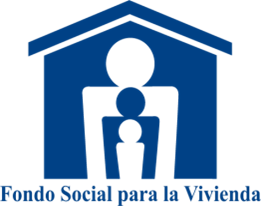 INFORME DE RENDICIÓN DE CUENTAS 2019San Salvador, Abril 2019CONTENIDOINTRODUCCIÓNEl Fondo Social para la Vivienda presenta a la población salvadoreña su Informe de Rendición de Cuentas 2019 correspondiente al período Junio 2014 - Mayo 2019, en el que se consolidan los resultados obtenidos en el gobierno del Presidente Salvador Sánchez Cerén, el cual está definido por los lineamientos contenidos en el Plan Quinquenal de Desarrollo. El FSV continúa generando cambios y mejoras en los servicios ofrecidos a la ciudadanía.El Gobierno del Presidente Salvador Sánchez Cerén, ha manifestado su compromiso con la transparencia y el acceso a la información pública de las instituciones, con el objeto de fortalecer la gestión que se hace con los recursos públicos. Con este propósito, el informe contiene una exposición de los principales compromisos adquiridos, logros alcanzados y desafíos por solventar, para contribuir a la disminución del déficit habitacional en el país en apoyo a las familias salvadoreñas; y refleja el esfuerzo desarrollado por las autoridades y el personal de la institución.El informe de Rendición de Cuentas se divide en las siguientes secciones: 1) Introducción, 2) Resumen ejecutivo, 3) Metodología y proceso de elaboración, 4) Gestión estratégica, 5) Principales resultados, 6) Modernización y fortalecimiento de gestión institucional, 7) Otras acciones ejecutadas, 8) Dificultades enfrentadas y acciones para superarlas, 9) Gestión financiera y ejecución presupuestaria y 10) Proyecciones de inversión.En la sección Gestión Estratégica, se presentan detalles del Plan Estratégico Institucional vigente para el período 2015-2019, el cual se vincula con los objetivos del Plan Quinquenal de Desarrollo; en la sección Principales Resultados, se destacan los resultados obtenidos en la colocación de créditos a las familias salvadoreñas y los logros de la implementación de programas de apoyo a sectores específicos, como son Casa Joven, Casa Mujer, Vivienda Cercana, Vivienda Social, Aporte y Crédito, y Vivienda en Altura así como información de la cartera hipotecaria y facilidades para que las familias conserven su vivienda. En la sección Modernización y Fortalecimiento de Gestión Institucional se incluyen logros relevantes como servicios en nuevos puntos de atención, mecanismos de acercamiento a la población, lanzamiento de nuevos servicios, entre otros logros relevantes, se detalla la sostenibilidad del Sistema de Gestión de Calidad (SGC) y distinciones recibidas como reconocimiento al trabajo que el FSV realiza en los temas de ética y acceso a la información pública. En la sección Otras Acciones Ejecutadas se evidencian los resultados obtenidos en los diferentes mecanismos de participación ciudadana, denuncias y reclamos, entre otros tópicos. La sección de Dificultades Enfrentadas y Acciones para Superarlas detalla las dificultades enfrentadas por el FSV, entre ellas destaca la gestión de recursos de fondeo en condiciones favorables entre otros. La sección de Gestión Financiera y Ejecución Presupuestaria, refleja los principales resultados financieros, el presupuesto, su ejecución y el flujo de los fondos. Finalmente, en la sección de Proyecciones de Inversión se establecen las estimaciones proyectadas para el período Junio 2019- Mayo 2020. RESUMEN EJECUTIVOEl Fondo Social para la Vivienda, fiel a su compromiso de brindar financiamiento de soluciones habitacionales a personas trabajadoras salvadoreñas, además de contribuir con la reducción del déficit habitacional, ejecuta sus actividades en el marco del Plan Estratégico Institucional, el cual se encuentra alineado al Plan Quinquenal de Desarrollo, dicho documento establece los principales lineamientos de desarrollo para el país en el mediano y largo plazo, por lo tanto marca las principales acciones para alcanzar la visión y propósitos del Gobierno Central.Las acciones desarrolladas por la institución en el periodo Junio 2014 - Mayo 2019, se presentan en 5 apartados, que evidencian el cumplimiento del pensamiento institucional, logrando la atención de las necesidades de los trabajadores salvadoreños y su familia. A continuación se detallan brevemente los principales resultados expuestos en este informe: GESTIÓN ESTRATÉGICAEl Plan Estratégico Institucional (PEI) 2015 – 2019 del FSV se compone de 73 proyectos y acciones, así como de 140 indicadores con sus correspondientes metas; estos proyectos se agrupan en 5 grandes áreas estratégicas: 1) Acceso a Soluciones Habitacionales, 2) Gestión crediticia, 3) Servicio al cliente, 4) Fortalecimiento Financiero y 5) Desarrollo institucional; cuya finalidad es alinearse para alcanzar el objetivo de facilitar el acceso de la población a soluciones habitacionales que eleven su calidad de vida y contribuyan a reducir el déficit habitacional. Los resultados en términos de impacto esperado se prevén principalmente en la colocación de 29,087 créditos por un monto de US$523.93 millones, en mantener una institución fortalecida y auto sostenible asegurando el acceso al crédito y en brindar servicios más eficientes a los usuarios del FSV en cuanto a tiempos de respuesta. El FSV ha alineado su PEI al Plan Quinquenal de Desarrollo con el objeto de brindar oportunidades a la población salvadoreña. Es así como el FSV establece el Plan Anual Operativo para el año 2019, que contiene 42 proyectos y acciones que concentran 55 indicadores; entre las principales acciones se pueden mencionar: otorgamiento de créditos, mejora en los tiempos de respuesta de otorgamiento de créditos, medición del grado de satisfacción de los clientes respecto a los servicios recibidos y gestión del índice de rentabilidad institucional acorde a la naturaleza social del FSV, entre otros. PRINCIPALES RESULTADOSEn el periodo Junio 2014 – Mayo 2019 se otorgaron 30,437 créditos por US$543.15 millones, contribuyendo así a elevar el nivel de vida de más de 127,000 salvadoreños que ahora poseen vivienda propia. Clasificando los créditos otorgados por ingresos, se evidencia el rol social de la institución en el otorgamiento de 25,693 créditos por US$363.68 millones a salvadoreños con ingresos de hasta 4 salarios mínimos, esto representa el 84.4% del total de créditos otorgados. Atendiendo al principio de equidad de género, el FSV en el periodo de estudio otorgó 13,570 créditos por US$238.92 millones a mujeres como deudoras principales del crédito representando un 44.6%. También se ha potenciado la inversión y el acceso a vivienda digna a jóvenes, habiendo colocado 7,153 créditos por US$119.85 millones entre población de 18 a 25 años. El FSV mantuvo su liderazgo en el sistema financiero salvadoreño concentrando el 66.0% del total de cartera hipotecaria administrada, según estadísticas publicadas por la Superintendencia del Sistema Financiero al cierre de marzo.El otorgamiento de créditos por programas, de Junio 2014 a Mayo 2019 obtuvo resultados favorables, entre los que destacan: Programa Vivienda Cercana, con 860 créditos otorgados por US$29.75 millones.Programa Aporte y Crédito, con 1,276 créditos otorgados por US$31.22 millones.Programa Casa Joven, que benefició a 5,848 jóvenes con una inversión de US$109.62 millones.Programa Vivienda Social benefició a 1,030 familias por un monto de US$10.64 millones.Programa Casa Mujer benefició a 720 mujeres como deudoras principales por un monto de US$12.78 millones. Programa vivienda en altura colocó 8 créditos por US$0.86 millones. Entre los principales resultados de la cartera hipotecaria, se registra un total de 120,105 préstamos administrados por un monto de US$1,132.93 millones, ratificando la calidad de cartera razonable que, a su vez, muestra un buen desempeño financiero. Al mes de Marzo 2019, se mantuvo la sanidad de la cartera hipotecaria registrando un índice de mora de 3.63%. Una de las medidas en este periodo fue que el FSV impulsó el proceso prejudicial de conciliación que tiene como objetivo brindar alternativas de solución prejudiciales a los clientes que se encuentran en mora.MODERNIZACIÓN Y FORTALECIMIENTO DE GESTIÓN INSTITUCIONAL.EL FSV como parte de la modernización institucional, impulsó medidas para el acercamiento de los servicios a la población, entre las principales se pueden mencionar la consolidación de la Sucursal Paseo, en la cual desde su apertura se han escriturado un total de 1,036 créditos por un monto de US$25.00 millones; la Ventanilla de Atención en el Consulado de El Salvador en Los Ángeles, que ha atendido un total de 973 clientes, escriturado 106 créditos por US$4.69 millones; la Ventanilla de Atención en el Consulado de El Salvador en Long Island, que ha atendido un total de 552 clientes, escriturado 8 créditos por US$0.28 millones; la Ventanilla de Atención en el Consulado de El Salvador en Silver Spring, que ha atendido un total de 300 clientes. También se detallan los resultados de las gestiones realizadas por los clientes a través de los diferentes canales de atención al cliente, reclamos de seguros, entre otros. De igual manera es importante destacar el cumplimiento de una recertificación satisfactoria del sistema de gestión de calidad bajo la norma ISO 9001:2015, lo cual es un reflejo del trabajo en equipo y el compromiso de búsqueda de nuevas prácticas de servicio enfocadas al cliente interno y externo; asimismo, el FSV ha logrado mantener las clasificaciones de riesgo emitidas por las agencias especializadas.En el periodo informado, la institución ha recibido distinciones por su destacada labor, entre ellas el Premio Nacional de Medio Ambiente 2018 otorgado por el Ministerio de Medio Ambiente y Recursos Naturales; el premio "Constructores de la Ética Pública 2018” otorgado por el Tribunal de Ética Gubernamental otorgó, y el reconocimiento “Prudencia Ayala” del Instituto Salvadoreño para el Desarrollo de la Mujer.OTRAS ACCIONES EJECUTADASEl informe también evidencia los principales proyectos y acciones ejecutadas, desistidas y finalizadas en el periodo presentado. Los mecanismos de participación ciudadana expuestos en el documento, se resumen en el proceso de Rendición de Cuentas periodo Junio 2018 – Mayo 2019 y los resultados más importantes obtenidos por el cumplimiento a la Ley de Acceso a la Información Pública.Entre las acciones desarrolladas se presentan las contrataciones y adquisiciones realizadas, y los logros vinculados al recurso humano de la institución.En cumplimiento a la transparencia y la satisfacción al cliente, se evidencian entre los mecanismos externos, las denuncias y reclamos realizados ante la Fiscalía General de la República y el Tribunal de Ética Gubernamental y entre los mecanismos internos, las encuestas de satisfacción al cliente, sitio web, entre otros; lo que permitió identificar las oportunidades para la búsqueda de mejora continua y la satisfacción del cliente. DIFICULTADES ENFRENTADAS Y ACCIONES PARA SUPERARLASEn este apartado se detallan las dificultades enfrentadas por el FSV, entre ellas destaca la gestión de recursos de fondeo en condiciones favorables; además, se detallan las acciones desarrolladas para su resolución.GESTIÓN FINANCIERA Y EJECUCIÓN PRESUPUESTARIASobre este aspecto se presentan las cifras consolidadas anuales de la gestión financiera de la institución y la ejecución del presupuesto, el cual presentó para el periodo Junio 2018 – Mayo 2019 la ejecución de US$158.06 millones en el rubro de ingresos y US$156.17 millones en el rubro de egresos.PROYECCIÓN DE INVERSIÓN JUNIO 2019 – MAYO 2020En este apartado se presenta la utilización de los recursos disponibles para inversión en el próximo periodo, desagregada por las principales líneas de financiamiento disponibles en el FSV, siendo para el periodo de Junio 2019 – Mayo 2020 la proyección de 5,775 créditos por US$95.49 millones.METODOLOGÍA Y PROCESO DE ELABORACIÓNEL FSV con el objeto de cumplir los lineamientos y la estructura formulados por la Secretaría de Participación Ciudadana, Transparencia y Anticorrupción para la elaboración del informe de Rendición de Cuentas de las Instituciones del Órgano Ejecutivo, acoge la metodología detallada a continuación:Creación de la Comisión Institucional para la ejecución del proceso de Rendición de Cuentas 2019, responsable de crear y ejecutar la programación de las actividades que garantizan el derecho del ciudadano a informarse, cuestionar y recibir explicaciones de los aspectos relevantes en la gestión de la institución. Realización de Consulta Previa a público externo y actores sociales, a efecto de identificar los tópicos relevantes y de interés para ellos, así como los métodos para llevar a cabo una eficaz la rendición de cuentas a la población.Elaboración de una propuesta de contenido para el Informe de Rendición de Cuentas, la cual fue remitida a diferentes Gerencias y Unidades de la Institución, a fin de centralizar el esfuerzo de todos en la preparación del Informe de Rendición de Cuentas y su respectiva presentación. Una vez recopilada e integrada la información correspondiente al Informe y a la Presentación, éstos fueron revisados por el Presidente y Director Ejecutivo, el Gerente General y la Comisión Institucional de Rendición de Cuentas.Finalmente, en una Memoria se registraron los detalles de las actividades ejecutadas, incluyendo los aspectos relevantes de los eventos internos y externos de Rendición de Cuentas.Otras actividades ejecutadas fueron: elaboración y distribución de invitaciones, programa a desarrollar el día del evento, publicación en sitio web, divulgación en medios, transmisión en línea y otras actividades importantes dentro de la logística y organización del evento.Además, se realizó una socialización interna con los empleados del FSV, con el objeto de darles a conocer, la información y los avances de la institución. Como todos los ejercicios de rendición de cuentas realizados por el FSV, el informe se presenta a la ciudadanía en un evento público, con una exposición de los principales resultados de la gestión por parte del titular y posteriormente la presentación audiovisual dirigida a los principales sectores de la población con los que el FSV interactúa y en la que se muestran los logros más importantes; se realizaron eventos en la zona occidental, central y oriental.Los eventos finalizan con una sección abierta al público, en la que el Presidente y Director Ejecutivo responde a las inquietudes del público asistente y escucha sus comentarios, observaciones y sugerencias.GESTIÓN ESTRATÉGICAGeneralidadesAntecedentesEl fundamento legal de las actividades que desarrolla el Fondo Social para la Vivienda, se encuentra en el Art.119 de la Constitución de El Salvador, que dice: “Se declara de interés social la construcción de viviendas. El Estado procurará que el mayor número de familias salvadoreñas lleguen a ser propietarias de su vivienda.…”Creación y objetoEl Fondo Social para la Vivienda es una institución de Crédito Autónoma de Derecho Público, conforme a lo dispuesto en el artículo 2 de la Ley de creación. Se instituye el FSV como un programa de desarrollo de seguridad social. Inicia operaciones en 1973 y su objeto es contribuir a la solución de la necesidad habitacional de los trabajadores, proporcionándoles los medios adecuados para la adquisición de viviendas cómodas, higiénicas y seguras. El FSV otorga el crédito al trabajador, quien elige libremente la solución habitacional que requiere de acuerdo a sus expectativas y capacidad de pago.Pensamiento EstratégicoVISIÓNSer modelo de institución crediticia sostenible con enfoque social e innovador, con principios de inclusión y equidad de género, para contribuir a reducir el déficit habitacional.MISIÓNOtorgar ágilmente créditos hipotecarios, para mejorar la calidad de vida de los trabajadores, con énfasis en sectores vulnerables.PRINCIPIOSSolidaridad.Inclusión.Equidad.POLÍTICA DE CALIDADEn el FSV trabajamos con entusiasmo, para ser la institución modelo en la agilidad del otorgamiento de créditos hipotecarios en condiciones favorables e innovadoras, a fin de satisfacer las necesidades y expectativas de nuestros clientes y partes interesadas.VALORESHONRADEZ: Cumplimos nuestro trabajo con transparencia, integridad y ética, de tal forma que al rendir cuentas se evidencia el cumplimiento de los compromisos adquiridos.ACTITUD POSITIVA: Ponemos de manifiesto nuestro compromiso y disposición ante los clientes, compañeros y el trabajo, orientados al cumplimiento de nuestra misión y visión.TRABAJO EN EQUIPO: Nos complementamos unos a otros, haciendo una labor coordinada y solidaria, para el logro de los objetivos.INNOVACIÓN: Nuestro trabajo se realiza con calidad, generando permanentemente nuevas ideas, para satisfacer las necesidades y expectativas de nuestros clientes.Plan Estratégico Institucional (PEI) 2015-2019.El planeamiento estratégico institucional es la principal herramienta guía del Fondo Social para la Vivienda, que además de brindar el seguimiento y evaluación de los planes estratégicos, apoya la toma de decisiones por medio del proceso de formulación de los diversos planes institucionales, evidenciando el pensamiento estratégico de la institución.El Plan Estratégico Institucional 2015-2019 del FSV cuenta con 73 proyectos y acciones, así como con 140 indicadores con sus correspondientes metas.Los impactos esperados en la ejecución del PEI pueden resumirse de la siguiente forma: Contribuir a reducir el déficit habitacional con el otorgamiento de 29,087 créditos a igual número de familias por un monto de US$523.93 millones.Mantener una institución fortalecida y auto sostenible que facilite y asegure el acceso al crédito a familias de menores recursos económicos que necesitan adquirir su vivienda.Brindar servicios más eficientes a los usuarios del FSV en cuanto a tiempos de respuesta y mantenernos cercanos a la población.Alineación del PEI con el Plan Quinquenal de DesarrolloEl Plan Quinquenal de Desarrollo es la guía hacia un El Salvador productivo, educado y seguro para ofrecer mejores oportunidades de buen vivir a toda su población; además, desarrolla los compromisos asumidos en el Programa de Gobierno “El Salvador adelante” que es producto de un proceso participativo y movilizador. En esta línea, el FSV acopla su Plan Estratégico Institucional al Plan Quinquenal de Desarrollo con el objetivo de brindar soluciones habitacionales a la población salvadoreña.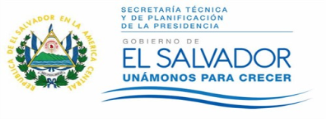 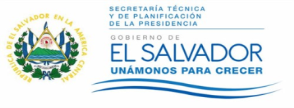 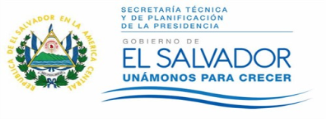 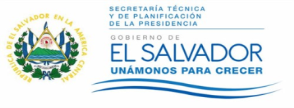 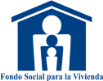 Plan Anual Operativo 2019El Plan Anual Operativo 2019 actualmente consta de 5 áreas estratégicas que ejecutan 42 proyectos y acciones; posee 55 indicadores. Entre los principales proyectos y resultados se identifican los siguientes:PRINCIPALES RESULTADOS.Soluciones habitacionales.Durante el periodo de gobierno del Presidente Salvador Sánchez Cerén, el FSV ha otorgado 30,637 soluciones habitacionales por US$544.39 millones, contribuyendo así a elevar el nivel de vida de más de 128,675 salvadoreños que ahora cuentan con una vivienda propia. De la totalidad de soluciones habitacionales, el 99.3% corresponde a créditos escriturados y el 0.7% restante a venta de activos al contado. Créditos Otorgados.La gestión crediticia del FSV en el período Junio 2014 – Mayo 2019 registró el otorgamiento de créditos a 30,437 familias por un monto de US$543.15 millones, beneficiando a más de 127,000 salvadoreños. A continuación se presentan los resultados obtenidos bajo clasificaciones como: línea financiera, zona geográfica, edad, género, ingresos del solicitante y programas de financiamiento.Por línea financiera.El FSV favoreciendo a los salvadoreños en el acceso a una vivienda digna, brinda opciones crediticias para diversas líneas, entre las que destacan: adquisición de vivienda nueva y usada, activos extraordinarios, entre otras.Durante el periodo Junio 2014 – Mayo 2019 el FSV benefició a 30,437 familias con créditos por un monto de US$543.15 millones, los cuales de acuerdo a las diversas alternativas de financiamiento que posee el FSV, evidencian una mayor concentración en Vivienda Usada con 17,827 créditos por un monto de US$287.29 millones, luego se posiciona la Vivienda Nueva con 6,484 créditos por US$191.50 millones, la Vivienda del FSV con 4,008 créditos por US$39.13 y finalmente Otras Líneas que totalizaron 2,118 créditos por US$25.23 millones. *Comprende créditos para Construcción, Financiamiento de Deuda, Reparación, Ampliación y Mejoras, Lote e Instalación de Servicios y Refinanciamientos.Por ingresos del solicitante.Para Junio 2014 – Mayo 2019 el FSV fortaleciendo su rol social en beneficio de los sectores vulnerables cuyo ingreso es de hasta 4 salarios mínimos, otorgó 25,693 créditos por US$363.68 millones, significando el 84.4% del total de número orientados a ese segmento y, los restantes 15.6% en 4,744 créditos por US$179.47 millones se destinaron para familias cuyos ingresos fueron mayores a 4 salarios mínimos.Por género del solicitante.Atendiendo al compromiso de la presente gestión de Gobierno, para alcanzar una vida digna y a la vez contribuir a la igualdad de género, para el período Junio 2014 – Mayo 2019, el FSV otorgó 13,570 créditos por US$238.92 millones a mujeres como deudoras principales. Por edad del solicitante.Otro aspecto relevante que ha potencializado el FSV en la actual gestión, es la distribución de créditos por edad del solicitante de Junio 2014 - Mayo 2019, habiendo concentrado el otorgamiento de créditos en el rango de 26 a 60 años por un total de 22,807 créditos por US$412.86 millones, seguido por el rango de hasta 25 años con 7,153 créditos por US$119.85 millones y, el rango de 61 a 70 años concentró 477 créditos por US$10.44 millones. Por zona geográfica.En el período Junio 2014 – Mayo 2019 los créditos otorgados por zona geográfica obtuvieron los siguientes resultados; la Zona Central mostró una mayor participación con 24,462 créditos otorgados por US$424.64 millones, seguido por la Zona Occidental que totalizó 4,514 créditos por US$89.84 millones y 1,461 créditos por US$28.67 millones que pertenecen a la Zona Oriental.Créditos otorgados FSV y Bancos del Sistema Financiero.El FSV posee una participación importante dentro del sistema financiero nacional respecto al otorgamiento de créditos para adquisición de vivienda, manteniendo su liderazgo en este rubro, tal como se muestra a continuación:Participación de mercado FSV y Bancos del Sistema Financiero.Al mes de Marzo 2019, el FSV logró una participación de 66.0% referente a la cartera hipotecaria administrada, de acuerdo a estadísticas publicadas en el sitio web de la Superintendencia del Sistema Financiero.Participación en cartera hipotecaria FSV - Sistema Financiero Marzo 2019 Crédito por Programas.Programa Vivienda Cercana.Garantizar el derecho a una vivienda digna ha sido uno de los principales objetivos de la actual administración, por lo que el FSV a través del Programa Vivienda Cercana para salvadoreños en el exterior, propicia las condiciones para que los compatriotas accedan al crédito hipotecario y puedan invertir productivamente las remesas para adquirir una vivienda para ellos o para su familia que reside en El Salvador. Para el período Junio 2014 a Mayo 2019, fueron otorgados 860 créditos por US$29.76 millones, siendo la línea financiera más demandada Vivienda Nueva con 435 créditos por US$18.61 millones, le sigue Vivienda Usada con 368 créditos otorgados por US$10.17 millones, en tercer lugar, Otras Líneas 31 por US$0.58 millones y, Viviendas del FSV concentró 26 créditos otorgados por US$0.39 millones. *Comprende: Créditos para Construcción, Refinanciamiento, Financiamiento de Deuda, Reparación Ampliación y Mejoras, Compra de Lote e Instalación de Servicios.Programa Aporte y Crédito.Como parte de la política de inclusión, el FSV brinda condiciones favorables a trabajadores independientes, profesionales y comerciantes de la micro, pequeña y mediana empresa, entre otros con ingresos variables. A continuación se muestran los resultados obtenidos en el periodo Junio 2014 – Mayo 2019, donde fueron otorgados 1,276 créditos por US$31.22 millones siendo la línea financiera más demandada Vivienda Nueva con 724 créditos por US$22.84 millones; por su parte, la Vivienda Usada representó 489 créditos por US$7.72 millones y los restantes 63 créditos por US$0.66 millones en Otras Líneas.*Comprende: Créditos para Construcción, Refinanciamiento, Financiamiento de Deuda, Reparación Ampliación y Mejoras, y Compra de Lote e Instalación de Servicios.Programa Casa Joven.Durante el periodo Noviembre 2014 – Mayo 2019 el Programa Casa Joven que está dirigido a jóvenes entre 18 a 25 años de edad económicamente activos, brindándoles condiciones favorables especiales para motivarles a adquirir su primera vivienda; registró excelentes resultados beneficiando a 5,848 jóvenes al invertir US$109.63 millones en créditos. Del total de esa inversión, 942 créditos por US$29.02 millones se destinaron a Vivienda Nueva y para Vivienda Usada, un total de 4,906 créditos otorgados por US$80.61 millones.Programa Vivienda Social.El Programa Vivienda Social tiene por objetivo brindar una solución habitacional a sectores de la población altamente vulnerables y de escasos recursos que, en condiciones normales, no pueden acceder a una vivienda digna para sus seres queridos. El Programa se enfoca a trabajadores independientes, comerciantes con negocio propio, personas que ejerzan un oficio independiente y empleados del sector público o privado que deseen adquirir una vivienda recuperada del FSV, en cualquier parte de El Salvador en donde existan casas disponibles.Durante el periodo Septiembre 2017 a Mayo 2019, el FSV contribuyó mediante este programa a otorgar 1,030 créditos por un monto de US$10.64 millones.Programa Casa Mujer.Es un programa que tiene por objetivo brindar una solución habitacional a mujeres en condiciones especiales, posibilitando la adquisición de una vivienda nueva, vivienda usada o un inmueble del FSV. El programa se enfoca en mujeres jefas de hogar, madres solteras, mujeres solteras o viudas, entre 26 y 45 años de edad, y que presenten ingresos familiares máximos correspondientes a US$1,000.00. En el periodo Julio 2018 a Mayo 2019, el FSV facilitó 720 créditos por un monto de US$12.78 millones, donde fueron otorgados 643 créditos por US$10.76 millones siendo la línea financiera más demandada Vivienda Usada; por su parte, la Vivienda Nueva representó 77 créditos por US$2.02 millones.Programa Vivienda en Altura.Es un programa piloto que el FSV ha propuesto para atender al segmento de la población trabajadora interesada en adquirir vivienda en altura, potenciando la cultura habitacional en apartamentos, así mismo se amplió el techo de financiamiento a US$150,000.00. Se considera vivienda en altura a todo edificio de apartamentos nuevos o usados con unidades habitacionales, con tres o más pisos de habitaciones. El programa está dirigido a trabajadores activos, empleados del Gobierno, empresa privada y organismos internacionales, empresarios y/o profesionales independientes.De Noviembre 2018 a Mayo 2019, el FSV contribuyó a mejorar el bienestar de las familias salvadoreñas, mediante este programa otorgando 8 créditos por un monto de US$0.86 millones.En resumen el aporte de los programas crediticios es:Cartera Hipotecaria.El FSV posee el liderazgo en el mercado hipotecario nacional. Al mes de Marzo 2019 registró el 66.0% de participación del número de créditos para vivienda vigentes en el sistema financiero; es importante destacar que el FSV teniendo siempre en cuenta su rol social, posee mecanismos para el saneamiento de la cartera hipotecaria con el objetivo de facilitar que las familias conserven su casa propia, ofreciendo a los clientes que por diversas razones se han retrasado en el pago de su préstamo, diferentes modalidades para que puedan mantener al día el pago de su casa y conserven el patrimonio familiar.Cartera hipotecaria administrada.Para el cierre de Mayo 2019 se registraron 96,989 préstamos en cartera hipotecaria por US$902.37 millones; además, se registró un total de 120,105 préstamos administrados por US$1,132.93 millones.Préstamos en Cartera Total Administrada y Cartera HipotecariaPor otra parte, la recuperación de cartera en efectivo para el periodo Junio 2014 – Mayo 2019 registró 6,515,071 cuotas por un monto de US$712.45 millones.Reducción del Índice de Mora.Al mes de Marzo 2019 el índice de mora de la cartera hipotecaria registró un valor de 3.63%, dicho resultado se alcanzó principalmente por: Cumplimiento de las metas de otorgamiento de créditos.Gestión de cobro con personal externo e interno ofreciendo las diferentes alternativas de solución.Traslados a las cuentas de orden, de conformidad a lineamientos establecidos.Retorno de cartera castigada a cuentas de balance, al haber normalizado por medio de la aplicación de las diferentes soluciones para el pago de la mora.Las medidas de apoyo brindadas a los usuarios con el objetivo de que conserven su vivienda, mostraron los siguientes resultados:Programa Especial Policía Nacional CivilDesde mayo 2015, el FSV impulsó un programa especial dirigido a agentes de la corporación policial que ofrece permutas y alternativas especiales de pago, para que los agentes cambien de vivienda a causa de la violencia, a través de permutas de viviendas disponibles en el FSV o realizando una suspensión temporal del pago de las cuotas hipotecarias.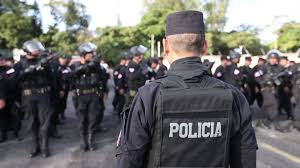 En el marco del programa especial dirigido a agentes de la Policía Nacional Civil, durante el período Mayo 2015 – Mayo 2019 se recibieron 161 solicitudes para trámites de suspensión temporal del pago de las cuotas hipotecarias para miembros de la corporación policial, distribuidas de la siguiente manera:Proceso prejudicial de conciliación.En el periodo Mayo 2017 – Mayo 2019, mediante este plan, el cual promueve alternativas de solución a través de la figura legal de la conciliación con los clientes que se encuentran en mora, según cartera hipotecaria de cuentas de orden, se obtuvieron los siguientes resultados:Se ejecutaron 423 procesos de conciliación, de los cuales 259 clientes conciliaron con un acuerdo de pago, 43 clientes no pudieron ser citados a la audiencia, 69 clientes no se presentaron a la audiencia, 41 casos no fueron admitidos en los diferentes juzgados, 11 clientes no aceptaron ningún acuerdo de pago.MODERNIZACIÓN Y FORTALECIMIENTO DE GESTIÓN INSTITUCIONAL. El FSV en el periodo Junio 2018 – Mayo 2019 impulsó importantes medidas de modernización y fortalecimiento institucional y financiero, convirtiéndola en una institución más preparada para enfrentar los retos posteriores y abrir mayores posibilidades de acceso a créditos; entre las medidas se encuentran:Creación y consolidación de puntos de atención.Sucursal Paseo.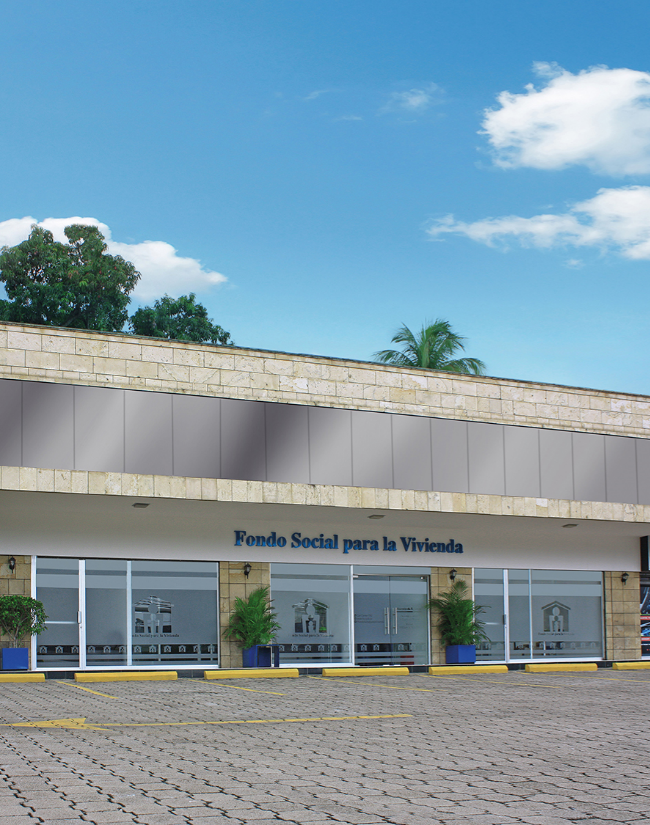 Con el objetivo de modernizar y acercar los servicios, el FSV facilita el acceso a créditos hipotecarios a las familias por medio de la sucursal Paseo, descentralizando el servicio y brindando mayor accesibilidad, modernas instalaciones, atención personalizada y horarios convenientes. Entre los trámites que se realizan en dicha sucursal se encuentran: precalificación de solicitudes de crédito, consulta de información de requisitos, condiciones y ventajas, información sobre la oferta de vivienda nueva, recepción de solicitudes. Asimismo, la generación de estados de cuentas, consultas sobre cobertura de seguro, opciones para el pago de mora y formas de pagos, entre otros servicios.En el periodo junio 2018 – mayo 2019 se escrituraron 253 créditos por un monto de US$5.70 millones provenientes de dicha sucursal, beneficiando a más de 1,000 salvadoreños. Desde su apertura en junio 2015 – mayo 2019 se escrituraron un total de 996 créditos por un monto de US$24.09 millones de dólares beneficiando a más de 4,100 salvadoreños. Creación de Ventanillas de atención en Estados UnidosCon el objetivo de acercar sus servicios a los salvadoreños en el exterior, el FSV inauguró ventanillas de atención en consulados de El Salvador en Estados Unidos: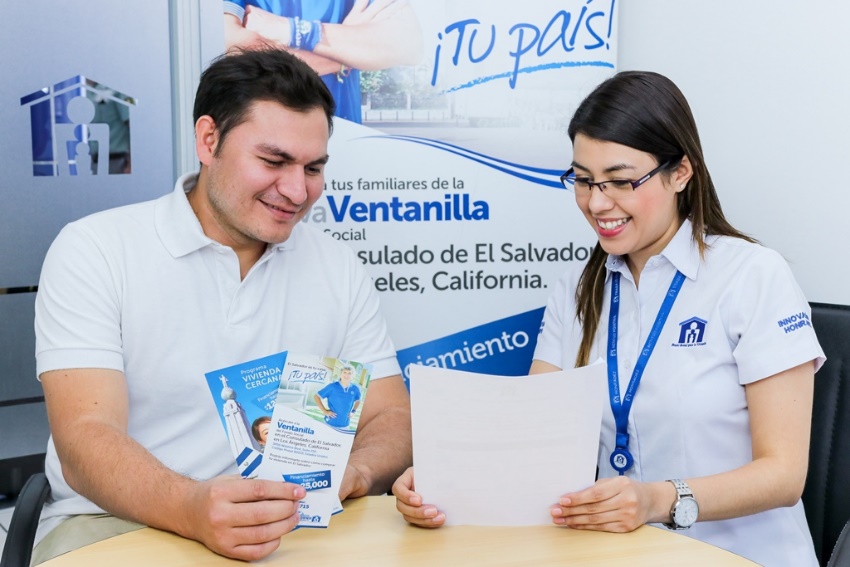 9 de diciembre de 2015: Consulado de Los Ángeles, California: En el periodo junio 2018 – mayo 2019 se atendieron 182 personas en dicho punto y se han escriturado un total de 38 créditos por un monto de US$1.63 millones provenientes de dicha ventanilla. En el periodo diciembre 2015 – mayo 2019 se atendieron un total de 973 personas y se han escriturado un total de 106 créditos por un monto de US$4.69 millones.11 de septiembre de 2018: Consulado de Long Island, Nueva York: De septiembre 2018 – mayo 2019 se atendieron 552 personas y se han escriturado un total de 8 créditos por un monto de US$0.28 millones provenientes de dicha ventanilla.28 de noviembre 2018: Consulado de Silver Spring, Maryland: En periodo noviembre 2018 – mayo 2019 se atendieron 300 personas. En dichas ventanillas se realizan precalificaciones, se brinda información de las líneas y programas crediticios, proyectos habitacionales en El Salvador, solicitudes en trámite y canales de pago; además se recibe documentación para iniciar trámite de crédito y se facilitan modelos de poderes oficiales, entre otros servicios.Trámites de reclamos de seguros. El FSV, con el otorgamiento de créditos, brinda una amplia cobertura para para la protección del patrimonio familiar, incluyendo seguro de daño y de deuda. Las pólizas de seguros contemplan un seguro de todo riesgo de daños en la vivienda protegiendo su construcción original, así como remodelaciones, ampliaciones o mejoras que se hayan reportado y/o financiado por el FSV. Por su parte, el seguro de deuda es aplicado en los casos de muerte del deudor o codeudor y por invalidez. Además, la vivienda y el saldo de la deuda están asegurados mientras el financiamiento esté vigente. Para el período Junio 2014 – Mayo 2019 se atendieron un total de 27,326 reclamos de seguros por US$20.14 millones. Los resultados se detallan a continuación: Mecanismos de acercamiento de servicios a la población.Durante el período Junio 2018 – Mayo 2019 se desarrollaron los siguientes mecanismos de acercamiento a la población:Seguimiento de la satisfacción del clientePara el FSV y su Sistema de Gestión de Calidad, la atención brindada a los clientes actuales y futuros es de mucha importancia, por lo que periódicamente se miden y evalúan los resultados de la satisfacción de los clientes, con el objetivo de obtener información valiosa para el proceso de mejora continua. Para el mes de diciembre 2018 los resultados más relevantes fueron:Fomento a la cultura de pago puntual.El Fondo Social para la Vivienda realizó el 7 de diciembre, el sorteo de la Promoción del Cliente Puntual denominada “Con el FSV ¡Pagas a tiempo y ganas!”, con la cual se busca fortalecer la cultura de pago responsable entre los clientes.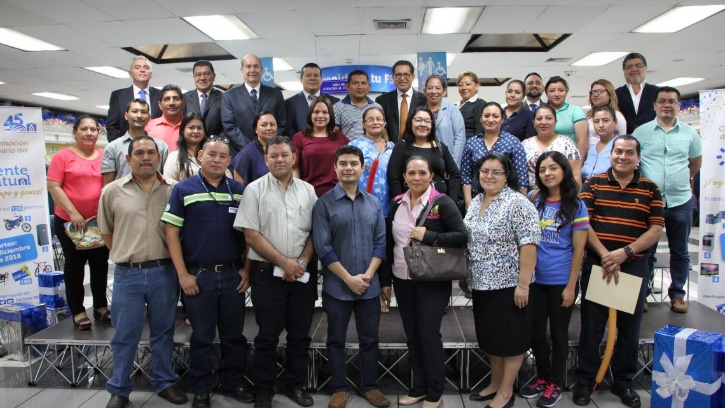 El sorteo se realizó de forma electrónica y aleatoria y participaron los clientes que pagaron su préstamo al día al 30 de noviembre, a través de las diferentes formas de pago: descuentos por planilla, pago directo, pago electrónico, así como salvadoreños en el exterior. El sorteo se transmitió en vivo a través de Facebook Live, en donde se conoció a los 125 ganadores propietarios y 70 suplentes de: 3 motocicletas, 2 juegos de sala, 3 refrigeradoras de 8 pies, 4 televisores LED de 32 pulgadas, 4 bicicletas y 4 cocinas, 5 juegos de comedor y 100 certificados de supermercado.Otros logros relevantesSistema de Gestión de Calidad (SGC). El FSV es una institución certificada bajo la Norma ISO 9001:2015 para las actividades de prestación de servicios de aprobación de créditos hipotecarios para la adquisición de vivienda, en la totalidad de sus 22 procesos, desde Abril 2015. Los resultados de las auditorías del SGC han ratificado la eficacia del Sistema, y en consecuencia, la certificación del SGC bajo la norma ISO 9001:2008 y actualmente ISO 9001:2015. 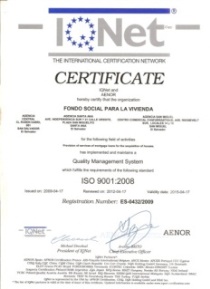 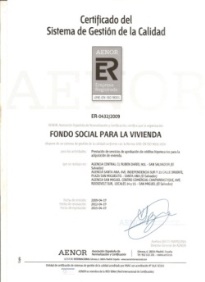 Este logro evidencia la Mejora Continua del Sistema, reflejo del trabajo en equipo realizado y del compromiso en la búsqueda de nuevas prácticas de servicio que sean más competitivas y eficientes enfocadas al cliente externo e interno. Clasificación de RiesgoComo parte del fortalecimiento institucional, el FSV ha logrado mantener las calificaciones de riesgos emitidas por las dos agencias especializadas.*Calificación con Estados Financieros al 30 de junio de 2018.ASPECTOS RELEVANTES DE LA CALIFICACIÓN DE RIESGODistinciones recibidas.Durante Junio 2018 – Mayo 2019, el FSV obtuvo los siguientes reconocimientos por su destacada labor institucional:Ministerio de Medio Ambiente y Recursos Naturales: El FSV recibió el Premio Nacional de Medio Ambiente 2018, en la categoría de Instituciones públicas. El Premio Nacional busca reconocer y estimular a diversos sectores de la sociedad que realizan contribuciones en favor de la conservación del medio ambiente. 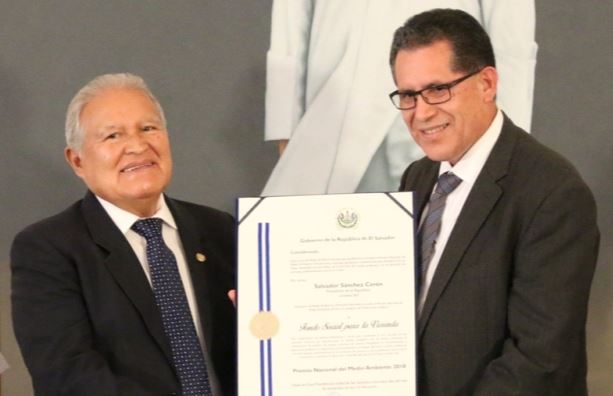 Tribunal de Ética Gubernamental: El Presidente y Director del FSV recibió el reconocimiento "Constructores de la Ética Pública 2018", ya que como titular ha aportado con su entrega, dedicación y apoyo a la Comisión de Ética del FSV. Asimismo, la Comisión de Ética del FSV recibió la presea a la "Excelencia Ética 2018", premio al máximo esfuerzo en difusión y capacitación.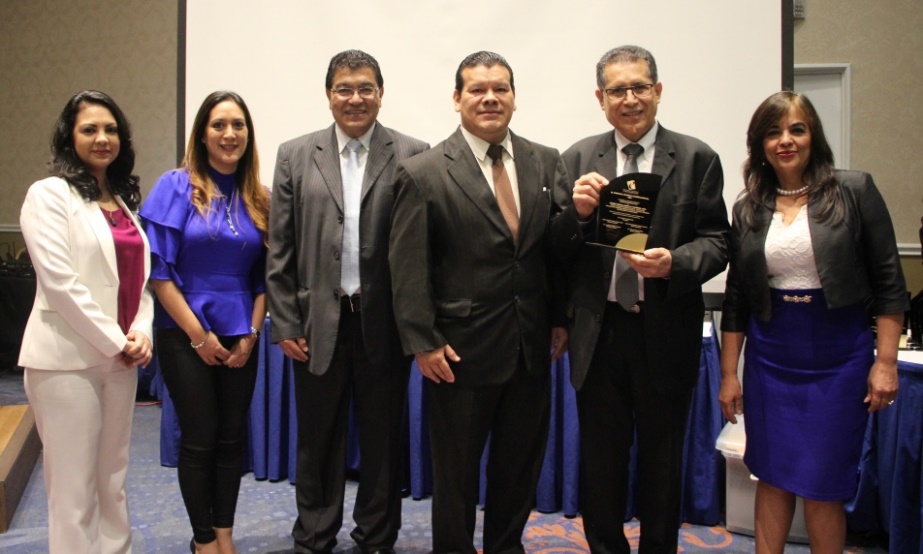 Instituto Salvadoreño para el Desarrollo de la Mujer: Gracias al compromiso institucional en favor de la igualdad y derechos de la mujer, el FSV a través de la Unidad de Género recibió el reconocimiento “Prudencia Ayala”. Además, el ISDEMU destacó en el Informe “Avances 2016 – 2018” el cumplimiento de las metas establecidas en el Plan Nacional de Igualdad por fortalecer la autonomía económica de las mujeres. 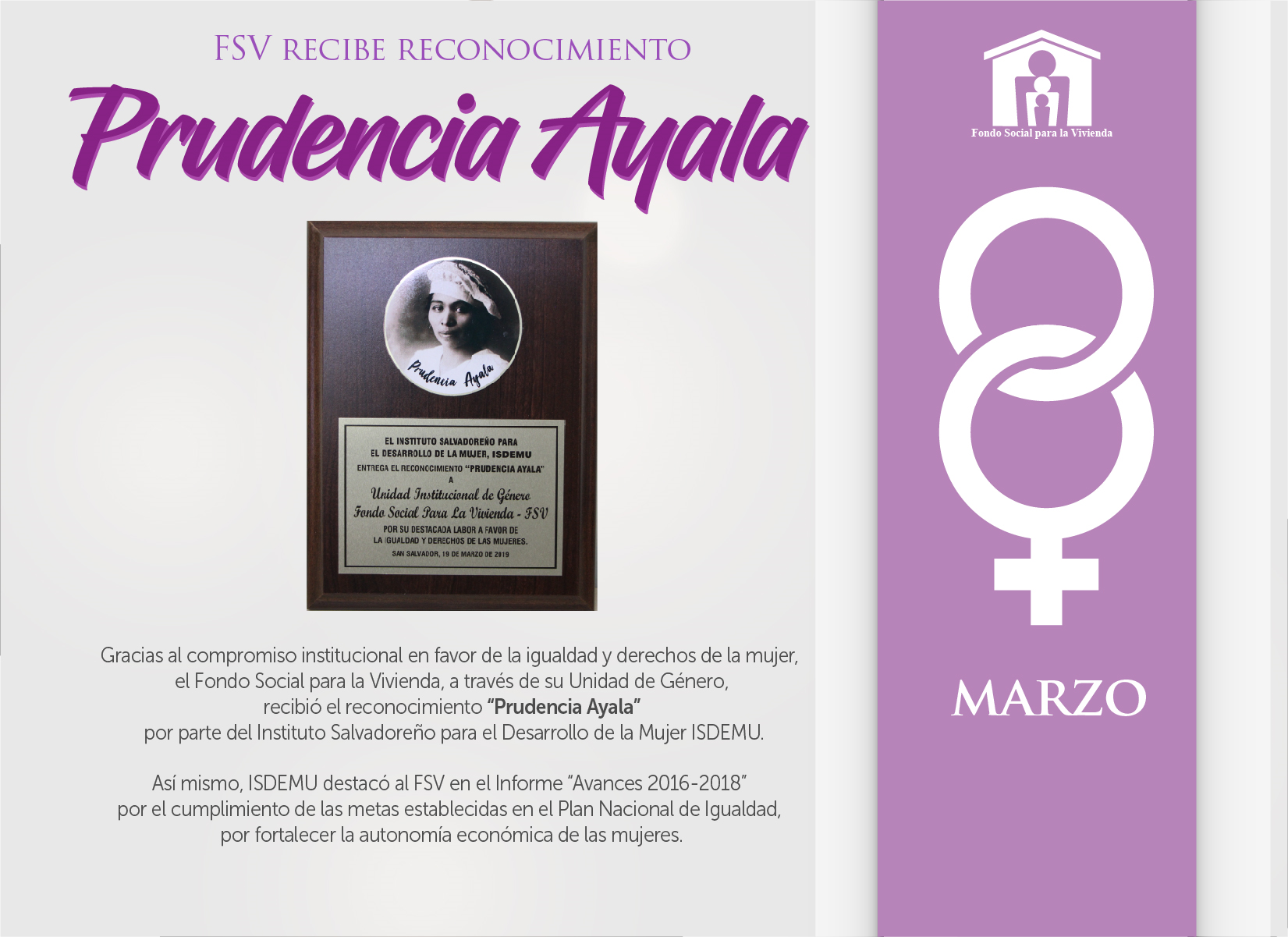 Otras acciones relevantesEl FSV se suscribió a la segunda Alianza por la Educación Financiera en la cual entidades, públicas y privadas supervisadas por la Superintendencia del Sistema Financiero (SSF), unen esfuerzos para generar cultura financiera en la población salvadoreña para que estén en condiciones de tomar decisiones acertadas en el mercado de productos y servicios financieros.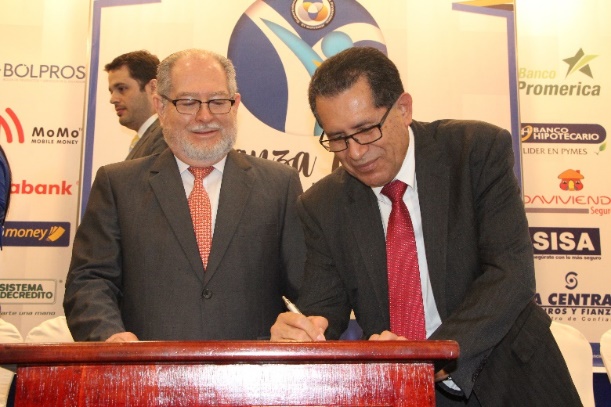 Como parte de su enfoque y responsabilidad social, el FSV desarrolla un Programa de Educación Financiera, a través de la Unidad de Acceso a la Información y con la suscripción, se busca fortalecer este enfoque.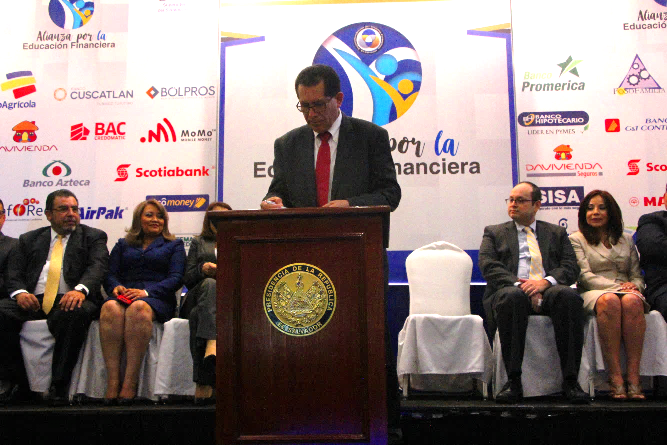 Se ha apoyado en las jornadas de educación financiera que ya realiza la Superintendencia en diferentes centros educativos del país junto a entidades privadas informando sobre la responsabilidad de la cultura de pago, el hábito del ahorro, presupuesto, ingresos y gastos, tipo de créditos y tasas de interés, historial crediticio, entre otros, con el propósito de mejorar la economía familiar y nacional. De igual manera, se ha profundizado en la importancia de la inversión en vivienda con consejos e información sobre programas especiales como Casa Joven. OTRAS ACCIONES EJECUTADASProyectosLos principales proyectos ejecutados se resumen a continuación:Los principales proyectos ejecutados se resumen a continuación:Proyectos finalizados.Desarrollo de propuesta para la administración y manejo de Base de Datos Histórica. Evaluación de creación de fideicomisos como alternativas de fondeo para el financiamiento a largo plazo. Fortalecimiento de Sitio Web y servicios de gobierno electrónico. Desarrollar estrategia de atención y gestión de clientes (CRM) fase II.Revisión integral y ajustes de la Política Crediticia.Implementación de un Sistema para el control de operaciones de Lavado de Dinero y Financiamiento del Terrorismo. Mantenimiento del Sistema de Gestión de Calidad.Fortalecimiento del Sistema de Administración de RRHH, fase II.Desarrollo de un Sistema para la Gestión del Riesgo del Crédito.Fortalecimiento de la Gestión TI. Fortalecimiento de la transparencia institucional y participación ciudadana.Análisis y mejora al proceso de otorgamiento de crédito.Establecimiento del Sistema de Control Documental y Archivo.Proyectos que no pudieron ejecutarse.Evaluación del Sistema Integral de Riesgos. Sistema para la Administración del presupuesto institucional (Bajo el enfoque tradicional).Sistema para la Administración de servicios de apoyo a la operatividad institucional (de forma integrada).Proyectos en ejecución.Ampliación de Oficinas Centrales del FSV.Ampliación de los canales de atención al cliente.Definición y actualización de la estrategia comercial del FSV.Establecimiento de base de datos georeferencial para las garantías del FSV.Evaluación de nuevos productos como alternativas de fondeo para el financiamiento a largo plazo.Evaluación, ampliación y modernización del proceso de captación de pagos para los clientes.Fortalecimiento del sistema de gestión del talento humano.Revisión y reenfoque de la estrategia comunicacional.Instalación y funcionamiento de la planta de producción de energía fotovoltaica.Evaluación de la gestión de riesgo operacional.Evaluación de la gestión de riesgo de LDA/FT.Desarrollo e implementación de la Política Institucional de Género.Implementación de sistema para la administración del activo fijo.Implementación de sistema para la administración de transporte.Mecanismos de participación ciudadanaA continuación se describen los diferentes mecanismos de participación ciudadana que la institución ha establecido a fin de conocer los requisitos, consultas y observaciones de la ciudadanía hacia el FSV, así como sus resultados.Sistema de consulta en sitio web.Redes Sociales: Facebook (Fan page FSV), twitter (@FSVElSalvador) e Instagram (fsvelsalvador).Foros Web.Canal de Youtube (FSVELSALVADOR).Buzones de Sugerencias.Encuestas de satisfacción del cliente.Audiencias Públicas de Rendición de Cuentas.Programas de capacitaciones a la ciudadanía en Educación Financiera y Derecho de Acceso a la Información.Programa de Capacitaciones en “Derecho de Acceso a la Información, Protección de Datos Personales y Educación Financiera”.El FSV, consciente de la necesidad de promover la participación de la ciudadanía mantiene un Convenio de Cooperación entre el FSV y la Secretaría de Cultura (SECULTURA), cuyo objetivo principal es unir esfuerzos para impartir las capacitaciones antes referidas en las Casas de la Cultura y Convivencia de diferentes municipios del país.De Junio 2018 a Mayo 2019 se ha capacitado a un total de 600 personas, en Institutos Nacionales  entre los que destacan: Instituto Nacional Técnico Industrial (INTI) e Instituto Nacional General Francisco Morazán (INFRAMOR).Participación ciudadana y rendición de cuentas.Como resultado de la gestión de la Unidad de Acceso a la Información del FSV, durante el periodo Junio 2014 – Mayo 2019, en el Portal de Transparencia Gobierno Abierto se publicaron un total de 5,620 documentos de Información Oficiosa y se atendieron un total de 708 solicitudes de información, según el siguiente detalle:En junio de 2017, el FSV se integró al Sistema de Gestión de Solicitudes (SGS), el cual es una plataforma informática administrada por la SPTA en la que se genera un expediente electrónico por cada una de las solicitudes de información recibidas, en dicho expediente quedan registradas todas las gestiones que se realizan hasta la entrega de la información solicitada por el ciudadano.Rendición de cuentas.El gobierno de la República, por medio de la Secretaría de Participación, Transparencia y Anticorrupción (SPTA), cada año enfatiza más la necesidad de promover la institucionalización del ejercicio democrático de la Rendición de Cuentas y que ésta, priorice su enfoque en tres aspectos:Participación y diálogo con la ciudadanía;Responder a la necesidad e interés de información de la ciudadanía; yObligación de los funcionarios públicos de explicar las actuaciones dentro de su gestión.Contrataciones y adquisicionesEn el marco de la LACAP y el Mercado Bursátil, en el período Junio 2014 – Mayo 2019 se ha proveído a la Institución de diferentes bienes, servicios y obras para su funcionamiento, mediante la ejecución de 4,354 procesos por US$38.54 millones. Para darle continuidad y eficiencia a la prestación de los servicios y valorando la conveniencia de los montos económicos ofertados, se han prorrogado 41 procesos, a continuación se muestran los resultados obtenidos: Contrataciones Ejecutadas.Prórrogas Ejecutadas.Procesos en Ejecución.Contratación de personal.Los resultados relacionados al recurso humano de la institución para el periodo Junio 2014 - Mayo 2019, se detallan a continuación:* Contrato de carácter interino y temporal.	De Junio 2014 a Mayo 2019 se ha registrado un incremento de 42 empleados (8.8%) en la gran familia del FSV, para atender el crecimiento en las operaciones institucionales en servicio de los ciudadanos y otros fueron contratados de forma temporal para atender el Plan de Contingencia para avalúos de garantías, pues al mes de mayo 2019, se cuenta con 519 empleados activos, de los cuales 51.6% son mujeres y 48.4% son hombres.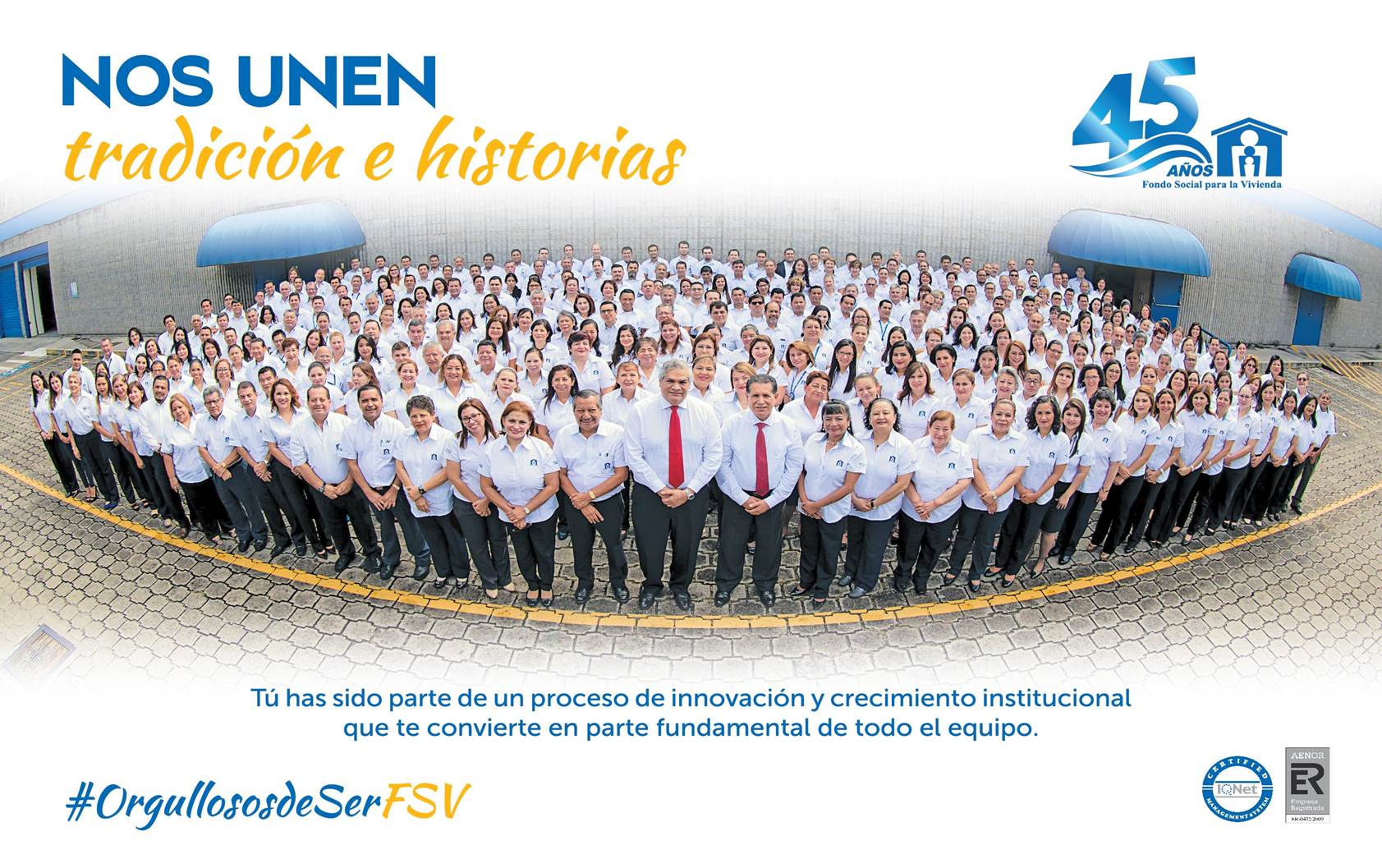 Denuncias y reclamos. El FSV, en cumplimiento de la transparencia y con el deseo de ofrecer un servicio de excelencia hacia nuestros clientes, cuenta con mecanismos efectivos para el manejo de denuncias y reclamos que garantizan la formalidad en la atención en el período informado, donde fueron interpuestos los casos siguientes:Denuncias interpuestas por el FSV ante la Fiscalía General de la República y el Tribunal de Ética Gubernamental.Referente a las denuncias interpuestas por el FSV ante la a Fiscalía General de la República para el periodo Junio 2014 – Mayo 2019 se han registrado 8 denuncias a la Fiscalía General de la República, y no se registran casos de denuncias interpuestas ante el Tribunal de Ética Gubernamental.Reclamos presentados por clientes.Dentro de los mecanismos internos para identificar oportunidades de mejora en atención al cliente se cuenta con: buzones de sugerencias, encuestas de satisfacción, reportes mediante el sitio web, entre otros; permitiendo que los clientes expresen su opinión relacionada con la atención recibida. En el período de Junio 2014 a Mayo 2018 se recibieron 137 reclamos y se dio especial importancia a la atención de los mismos resolviendo el 100% en el periodo, con la finalidad de búsqueda de la mejora continua y la satisfacción de los ciudadanos que prefieren al FSV por la buena atención.El FSV, registra y evalúa la información expresada en los reclamos de los clientes, a fin de dedicar todos sus esfuerzos para atender áreas específicas en el acercamiento y en la mejora de sus servicios, entre los que sobresalen los siguientes:La amabilidad, apoyo y dominio de información por parte del personal del FSV.Mejoras en los tiempos de espera y tiempos de trámite del crédito.Revisión y evaluación de los requisitos y condiciones de crédito del FSV con respecto a otras instituciones financieras.El nivel de acceso a la información del FSV a través de la atención en Agencias, kioscos, unidad móvil, sitio web, publicidad, Call Center, visitas personales, redes sociales, entre otros servicios en línea brindados.Facilidad para los clientes en la realización de pagos en los diferentes puntos ofrecidos por el FSV y la agilidad en los trámites en el FSV.Nivel de satisfacción de las expectativas del cliente al visitar al FSV.DIFICULTADES ENFRENTADAS Y ACCIONES PARA SUPERARLAS.Las dificultades enfrentadas por el FSV y las acciones desarrolladas para enfrentarlas se resumen:Gestión de nuevos recursos financieros de bajo costo, debido al crecimiento de la demanda de créditos para adquisición de vivienda y reforma de la Ley SAP, en especial del segmento de menos ingresos. ACCIONES REALIZADAS:Se han gestionado recursos financieros con organismos externos (BANDESAL, BCIE) en condiciones favorables lográndose una captación de US$29.87 millones. Se preparó un proyecto de reforma para lograr una fuente permanente de recursos.Se está negociando ampliación de la línea de crédito con el BCIE para disponer de hasta US$100 millones.La oferta de vivienda nueva de interés social, no ha sido suficiente para satisfacer la demanda.ACCIONES REALIZADAS:Se continúa la medición del grado de satisfacción de los constructores con respecto a los servicios prestados, lo cual contribuye a conocer sus expectativas y áreas de mejora.Se está implementando un sistema de gestión y seguimiento para la calificación de proyectos de vivienda nueva para mejorar el control de las precalificaciones y factibilidades. Se ha implementado el programa Vivienda en Altura para captar una porción de mercado de ingresos medios.Se ha implementado el programa Casa Mujer para facilitar a algunos sectores poblacionales el acceso a créditos hipotecarios, (incluyendo la vivienda nueva), como lo son mujeres en condiciones especiales (mujeres jefas de hogar, madres solteras, mujeres solteras o viudas, entre 26 y 45 años de edad, y que presenten ingresos familiares máximos correspondientes a US$1,000.00).GESTIÓN FINANCIERA Y EJECUCIÓN PRESUPUESTARIA.Estados Financieros.Los positivos resultados en la gestión del FSV, se evidencian en el fortalecimiento de los indicadores financieros que han mantenido a la Institución como líder en el financiamiento habitacional en el país. Los resultados se demuestran por medio de los siguientes aspectos:Balance General Mayo 2014 - Mayo 2019En millones de US$Fuente: Gerencia de Finanzas.El activo aumentó US$122.82 millones (15.2%) con respecto a 2014.El pasivo disminuyó US$53.54 millones (10.42%) con respecto a 2014.El patrimonio aumentó US$176.37 millones (60.0%) con respecto a 2014.Estados de Resultados Mayo 2014 a Mayo 2019.En millones de US$Fuente: Gerencia de Finanzas. Otros datos financieros relevantesEl Índice de mora disminuyó 2.41% con respecto a 2014.El Índice de mora disminuyó 1.19% a diciembre2018 respecto diciembre 2014.La recaudación de cuotas hasta Mayo 2019 aumentó US$25.10 millones (19.6%) con respecto a mayo 2014.La cartera hipotecaria administrada aumentó US$72.16 millones en saldos (6.8%) con respecto a 2014.Ejecución presupuestaria. La ejecución del presupuesto de Junio 2018 a Mayo 2019 presentó una ejecución en el rubro de ingresos de US$158.06 millones y un monto de egresos por US$156.17 millones a lo programado, de acuerdo a detalle (en millones de US$):Fuente: Gerencia de Finanzas. Flujo de fondosLas fuentes de ingresos y el detalle de egresos se presentan a continuación (en millones de US$):Fuente: Gerencia de Finanzas. PROYECCIÓN DE INVERSIÓN JUNIO 2019- MAYO 2020.Para el período Junio 2019 – Mayo 2020 se cuenta con la siguiente proyección de inversión crediticia:ANEXOSEstadísticas Institucionales Junio 2014 – Mayo 2019En números y montos en millones de US$Créditos por Programa de financiamientoCréditos por género sin cesionesÁREAS ESTRATÉGICASOBJETIVOOBJETIVOESTRATEGIALÍNEAS DE ACCIÓNOBJETIVO PEI FSVO.6. Asegurar progresivamente a la población el acceso y disfrute de vivienda y hábitat adecuados.E.6.1. Mejoramiento y ampliación de los mecanismos financieros de producción y acceso a vivienda, suelo urbanizable y hábitat adecuado, acorde con las capacidades de la familia con énfasis en grupos prioritarios y en quienes viven en condición de pobreza.L.6.1.1. Fortalecer la capacidad de financiamiento y ejecución de las instituciones públicas y autónomas del sector vivienda, lo cual incluye establecer de manera concertada, mecanismos de aporte solidario y otras fuentes de fondeo.Obtención de Recursos Financieros para Inversión. (3.6)Evaluación de nuevos productos como alternativa de fondeo para el financiamiento a largo plazo (3.13)O.6. Asegurar progresivamente a la población el acceso y disfrute de vivienda y hábitat adecuados.E.6.1. Mejoramiento y ampliación de los mecanismos financieros de producción y acceso a vivienda, suelo urbanizable y hábitat adecuado, acorde con las capacidades de la familia con énfasis en grupos prioritarios y en quienes viven en condición de pobreza.L.6.1.2. Adecuar las condiciones de acceso al crédito y apoyo – a través de subsidios a la vivienda, la tierra y el hábitat adecuado - con énfasis en mujeres personas adultas mayores jefas de hogar.O.6. Asegurar progresivamente a la población el acceso y disfrute de vivienda y hábitat adecuados.E.6.2. Reducción de las brechas de calidad de vivienda y hábitat que existen entre el área urbana y rural, así como a nivel territorial.L.6.2.1. Ampliar la cobertura de servicios básicos y equipamiento social en zonas urbanas y rurales, que garanticen la seguridad ciudadana y ambiental para el hábitat digno.O.6. Asegurar progresivamente a la población el acceso y disfrute de vivienda y hábitat adecuados.E.6.2. Reducción de las brechas de calidad de vivienda y hábitat que existen entre el área urbana y rural, así como a nivel territorial.L.6.2.2. Impulsar progresivamente ciudades y asentamientos humanos inclusivos que contribuyan a la convivencia y al buen vivir de las personas y las comunidades. O.6. Asegurar progresivamente a la población el acceso y disfrute de vivienda y hábitat adecuados.E.6.2. Reducción de las brechas de calidad de vivienda y hábitat que existen entre el área urbana y rural, así como a nivel territorial.L.6.2.3. Reducir el déficit cualitativo de vivienda.Población beneficiada con soluciones habitacionales. (0.1)Otorgamiento de Créditos (1.1)O.6. Asegurar progresivamente a la población el acceso y disfrute de vivienda y hábitat adecuados.E.6.2. Reducción de las brechas de calidad de vivienda y hábitat que existen entre el área urbana y rural, así como a nivel territorial.L.6.2.4. Fortalecer el acceso y legalización de vivienda para mujeres y familias en situación de exclusión.Soluciones HabitacionalesJunio 2014 - Mayo 2018Junio 2014 - Mayo 2018Junio 2014 - Mayo 2018Junio 2014 - Mayo 2018Junio 2018 - Mayo 2019Junio 2018 - Mayo 2019Junio 2018 - Mayo 2019Junio 2018 - Mayo 2019Junio 2014 - Mayo 2019Junio 2014 - Mayo 2019Soluciones HabitacionalesNúmero%Millones $%Número%Millones $%NúmeroMillones $Créditos25,00699.4%$449.5699.8%5,43199.3%$93.5999.6%30,437$543.15Ventas al contado1610.6%$0.830.2%390.7%$0.410.4%200$1.24Familias Beneficiadas25,167100.0%$450.39100.0%5,470100.0%$94.00100.0%30,637$544.39NúmeroMonto en millones US$Línea FinancieraJunio 2014 - Mayo 2018Junio 2014 - Mayo 2018Junio 2014 - Mayo 2018Junio 2014 - Mayo 2018Junio 2018 - Mayo 2019Junio 2018 - Mayo 2019Junio 2018 - Mayo 2019Junio 2018 - Mayo 2019Junio 2014 - Mayo 2019Junio 2014 - Mayo 2019Línea FinancieraNúmero%Millones $%Número%Millones $%NúmeroMillones $Vivienda Nueva5,82523.3%$169.9137.8%65912.1%$21.5923.1%6,484$191.50Vivienda Usada14,21856.9%$228.1450.7%3,60966.4%$59.1563.2%17,827$287.29Viviendas del FSV3,27213.1%$31.727.1%73613.6%$7.417.9%4,008$39.13Otras Líneas*1,6916.8%$19.794.4%4277.9%$5.445.8%2,118$25.23Familias Beneficiadas25,006100.0%$449.56100.0%5,431100.0%$93.59100.0%30,437$543.15NúmeroMonto en millones US$Estrato SalarialJunio 2014 - Mayo 2018Junio 2014 - Mayo 2018Junio 2014 - Mayo 2018Junio 2014 - Mayo 2018Junio 2018 - Mayo 2019Junio 2018 - Mayo 2019Junio 2018 - Mayo 2019Junio 2018 - Mayo 2019Junio 2014 - Mayo 2019Junio 2014 - Mayo 2019Estrato SalarialNúmero%Millones $%Número%Millones $%NúmeroMillones $Hasta 2.5 S.M.15,92063.7%$193.2843.0%3,97473.2%$52.1355.7%19,894$245.41De 2.5 a 4.0 S.M.4,94919.8%$99.0022.0%85015.6%$19.2720.6%5,799$118.27Más de 4.0 S.M.4,13716.5%$157.2835.0%60711.2%$22.1923.7%4,744$179.47Familias Beneficiadas25,006100.0%$449.56100.0%5,431100.0%$93.59100.0%30,437$543.15NúmeroMonto en millones US$Créditos otorgadosJunio 2014 - Mayo 2018Junio 2014 - Mayo 2018Junio 2014 - Mayo 2018Junio 2014 - Mayo 2018Junio 2018 - Mayo 2019Junio 2018 - Mayo 2019Junio 2018 - Mayo 2019Junio 2018 - Mayo 2019Junio 2014 - Mayo 2019Junio 2014 - Mayo 2019Créditos otorgadosNúmero%Millones $%Número%Millones $%NúmeroMillones $Mujeres10,82643.3%$191.1642.5%2,74450.5%$47.7651.0%13,570$238.92Hombres14,18056.7%$258.4057.5%2,68749.5%$45.8349.0%16,867$304.23Familias Beneficiadas25,006100.0%$449.56100.0%5,431100.0%$93.59100.0%30,437$543.15NúmeroMonto en millones US$Edad del solicitanteJunio 2014 - Mayo 2018Junio 2014 - Mayo 2018Junio 2014 - Mayo 2018Junio 2014 - Mayo 2018Junio 2018 - Mayo 2019Junio 2018 - Mayo 2019Junio 2018 - Mayo 2019Junio 2018 - Mayo 2019Junio 2014 - Mayo 2019Junio 2014 - Mayo 2019Edad del solicitanteNúmero%Millones $%Número%Millones $%NúmeroMillonesHasta 25 años5,73122.9%$96.4821.5%1,42226.2%$23.3725.0%7,153$119.85De 26 a 60 años18,90275.6%$344.6576.7%3,90571.9%$68.2172.9%22,807$412.86De 61 a 70 años3731.5%$8.431.8%1041.9%$2.012.1%477$10.44Familias beneficiadas25,006100.0%$449.56100.0%5,431100.0%$93.59100.0%30,437$543.15NúmeroMonto en millones US$Créditos otorgadosJunio 2014 - Mayo 2018Junio 2014 - Mayo 2018Junio 2014 - Mayo 2018Junio 2014 - Mayo 2018Junio 2018 - Mayo 2019Junio 2018 - Mayo 2019Junio 2018 - Mayo 2019Junio 2018 - Mayo 2019Junio 2014 - Mayo 2018Junio 2014 - Mayo 2018Créditos otorgadosNúmero%Millones $%Número%Millones $%NúmeroMillones $Zona Occidental3,63114.5%$71.0815.8%88316.3%$18.7620.0%4,514$89.84Zona Central20,20680.8%$356.1979.2%4,25678.4%$68.4573.1%24,462$424.64Zona Oriental1,1694.7%$22.295.0%2925.3%$6.386.9%1,461$28.67Familias Beneficiadas25,006100.0%$449.56100.0%5,431100.0%$93.59100.0%30,437$543.15Créditos OtorgadosJunio 2014 - Mayo 2018Junio 2014 - Mayo 2018Junio 2014 - Mayo 2018Junio 2014 - Mayo 2018Junio 2018 - Marzo 2019Junio 2018 - Marzo 2019Junio 2018 - Marzo 2019Junio 2018 - Marzo 2019Junio 2014 – Marzo 2019Junio 2014 – Marzo 2019Créditos OtorgadosNúmero%Millones $%Número%Millones $%NúmeroMillones $FSV25,00646.7%$449.5724.7%4,49144.1%$78.6320.1%29,497$528.20Sistema Financiero + FSV53,513100.0%$1,823.71100.0%10,181100.0%$391.59100.0%63,694$2,215.30Participación en créditos otorgados FSV - Sistema FinancieroJunio 2014 a Marzo 2019Participación en créditos otorgados FSV - Sistema FinancieroJunio 2014 a Marzo 2019NúmeroMonto en millones US$Cartera HipotecariaMayo 2015Mayo 2015Mayo 2016Mayo 2016Mayo 2017Mayo 2017Mayo 2018Mayo 2018Marzo 2019Marzo 2019Cartera HipotecariaNúmeroMillones $NúmeroMillones $NúmeroMillones $NúmeroMillones $NúmeroMillones $FSV122,733$1,108.85124,542$1,183.59123,872$1,205.16122,267$1,210.64120,393$1,216.64Sistema Financiero + FSV191,470$3,480.55186,451$3,759.27189,501$3,746.07185,813$4,388.83182,285$2,582.94Línea FinancieraJunio 2014 - Mayo 2018Junio 2014 - Mayo 2018Junio 2014 - Mayo 2018Junio 2014 - Mayo 2018Junio 2018 - Mayo 2019Junio 2018 - Mayo 2019Junio 2018 - Mayo 2019Junio 2018 - Mayo 2019Junio 2014 - Mayo 2019Junio 2014 - Mayo 2019Línea FinancieraNúmero%Millones $%Número%Millones $%NúmeroMillonesVivienda Nueva35549.5%$15.2062.8%8056.30%$3.4161.8%435$18.61Vivienda Usada31043.2%$8.2434.0%5840.34%$1.9335.0%368$10.17Viviendas del FSV253.5%$0.301.2%10.84%$0.091.6%26$0.39Otras Líneas*273.8%$0.502.0%42.52%$0.091.6%31$0.59Familias Beneficiadas717100.0%$24.24100.0%143100.0%$5.52100.0%860$29.76NúmeroMonto en millones US$Línea FinancieraJunio 2014 – Mayo 2018Junio 2014 – Mayo 2018Junio 2014 – Mayo 2018Junio 2014 – Mayo 2018Junio 2018 – Mayo 2019Junio 2018 – Mayo 2019Junio 2018 – Mayo 2019Junio 2018 – Mayo 2019Junio 2014 – Mayo 2019Junio 2014 – Mayo 2019Línea FinancieraNúmero%Millones $%Número%Millones $%NúmeroMillones $Vivienda Nueva63458.2%$19.8273.9%9048.1%$3.0268.5%724$22.84Vivienda Usada39936.6%$6.3923.8%9048.1%$1.3330.1%489$7.72Otras Líneas565.2%$0.602.3%73.8%$0.061.4%63$0.66Familias Beneficiadas1,089100.0%$26.81100.0%187100.0%$4.41100.0%1,276$31.22NúmeroMonto en millones US$Monto en millones US$Línea FinancieraNoviembre 2014 - Mayo 2018Noviembre 2014 - Mayo 2018Noviembre 2014 - Mayo 2018Noviembre 2014 - Mayo 2018Junio 2018 - Mayo 2019Junio 2018 - Mayo 2019Junio 2018 - Mayo 2019Junio 2018 - Mayo 2019Noviembre 2014 - Mayo 2019Noviembre 2014 - Mayo 2019Línea FinancieraNúmero%Millones $%Número%Millones $%NúmeroMillones $Vivienda Nueva87419.0%$26.7130.6%685.4%$2.3110.4%942$29.02Vivienda Usada3,71481.0%$60.6469.4%1,19294.6%$19.9789.6%4,906$80.61Familias Beneficiadas4,588100.0%$87.35100.0%1,260100.0%$22.28100.0%5,848$109.63NúmeroMonto en millones US$Monto en millones US$Línea financieraSeptiembre 2017 - Mayo 2018Septiembre 2017 - Mayo 2018Junio 2018 - Mayo 2019Junio 2018 - Mayo 2019Septiembre 2017 - Mayo 2019Septiembre 2017 - Mayo 2019Línea financieraNúmeroMillonesNúmeroMillonesNúmeroMillonesViviendas FSV353$3.61677$7.031,030$10.64Línea FinancieraJulio 2018 - Mayo 2019Julio 2018 - Mayo 2019Julio 2018 - Mayo 2019Julio 2018 - Mayo 2019Línea FinancieraNúmero%Millones%Vivienda Nueva7710.7%$2.0215.8%Vivienda Usada64389.3%$10.7684.2%Familias Beneficiadas720100.00%$12.78100.00%NúmeroMonto en millones US$Monto en millones US$ProgramaFecha de creaciónJunio 2014 -  Mayo 2018Junio 2014 -  Mayo 2018Junio 2018 - Mayo 2019Junio 2018 - Mayo 2019TotalTotalProgramaFecha de creaciónNúmeroMillonesNúmeroMillonesNúmeroMillonesVivienda CercanaEnero 2006717$24.24143$5.52860$29.76Aporte CréditoJunio 20081,089$26.81187$4.411,276$31.22Casa JovenNoviembre 20144,588$87.351,260$22.285,848$109.63Vivienda SocialJunio 2017353$3.61677$7.031,030$10.64Casa MujerJulio 2018 --720$12.78720$12.78Vivienda en AlturaNoviembre 2018--8$0.868$0.86NúmeroMonto en millones US$Monto en millones US$NúmeroMonto en millones US$Junio 2014 – Mayo 2018Junio 2014 – Mayo 2018Junio 2018 – Mayo 2019Junio 2018 – Mayo 2019Junio 2014 – Mayo 2019Junio 2014 – Mayo 2019Soluciones brindadas al problema de moraNúmeroMillonesNúmeroMillonesNúmeroMillonesAplicación de cotizaciones16,438$3.962,334$0.6818,772$4.64Disminución de cuotas para mantener la sanidad de la cartera261- 51 -312 -Plan temporal por desempleo91 -46 -137 -Reestructuración de deuda6,480$70.991,061$14.717,541$85.70Refinanciamientos525$6.53212$2.30737$8.83Planes temporales de pago2,101 -228 -2,329 -Total25,896$81.483,932$17.6929,828$99.17141clientes se les aprobó y activó la suspensión del pago.9casos que optaron por la permuta.11expedientes devueltos por desistir y no cumplir con los requisitos establecidos.PólizaJunio 2014 - Mayo 2018Junio 2014 - Mayo 2018Junio 2014 - Mayo 2018Junio 2014 - Mayo 2018Junio 2018 - Mayo 2019Junio 2018 - Mayo 2019Junio 2018 - Mayo 2019Junio 2018 - Mayo 2019Junio 2014 - Mayo 2019Junio 2014 - Mayo 2019PólizaNúmero%Millones $%Número%Millones $%NúmeroMillonesSeguro de daño20,84093.4%$3.6422.8%4,62092.3%$0.8019.4%25,460$4.44Seguro de deuda1,4806.6%$12.3977.2%3867.7%$3.3180.6%1,866$15.70Total22,320100.0%$16.03100.0%5,006100.0%$4.11100.0%27,326$20.14NúmeroMonto en millones de US$Centro de atención telefónica del FSV (Call Center) Se atendió un total de 64,038 llamadas, registradas de la siguiente manera:60,864 se recibieron en Call Center 190 y3,174 a través de la línea gratuita para Estados Unidos.Mediante esta vía se brindó información sobre: líneas de crédito, precalificaciones, información de seguros, mora de préstamos, entre otros.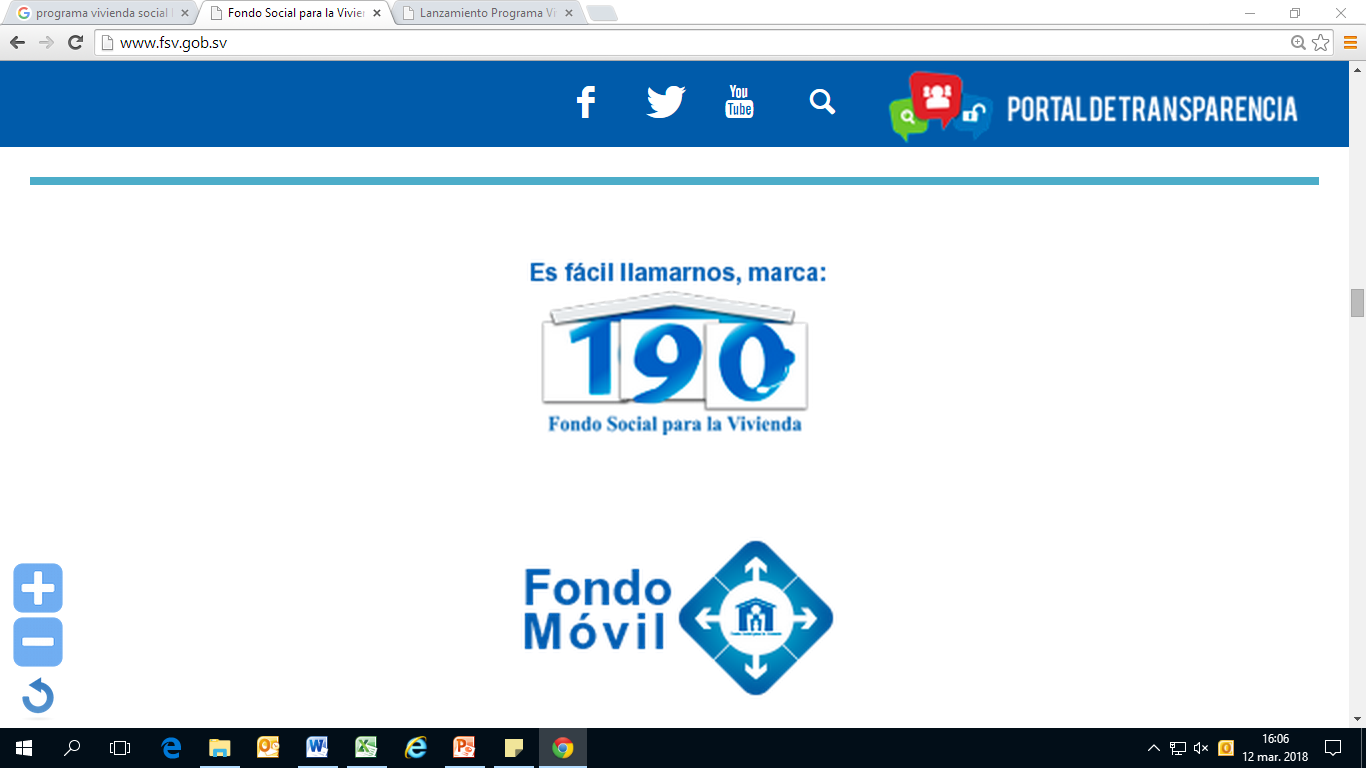 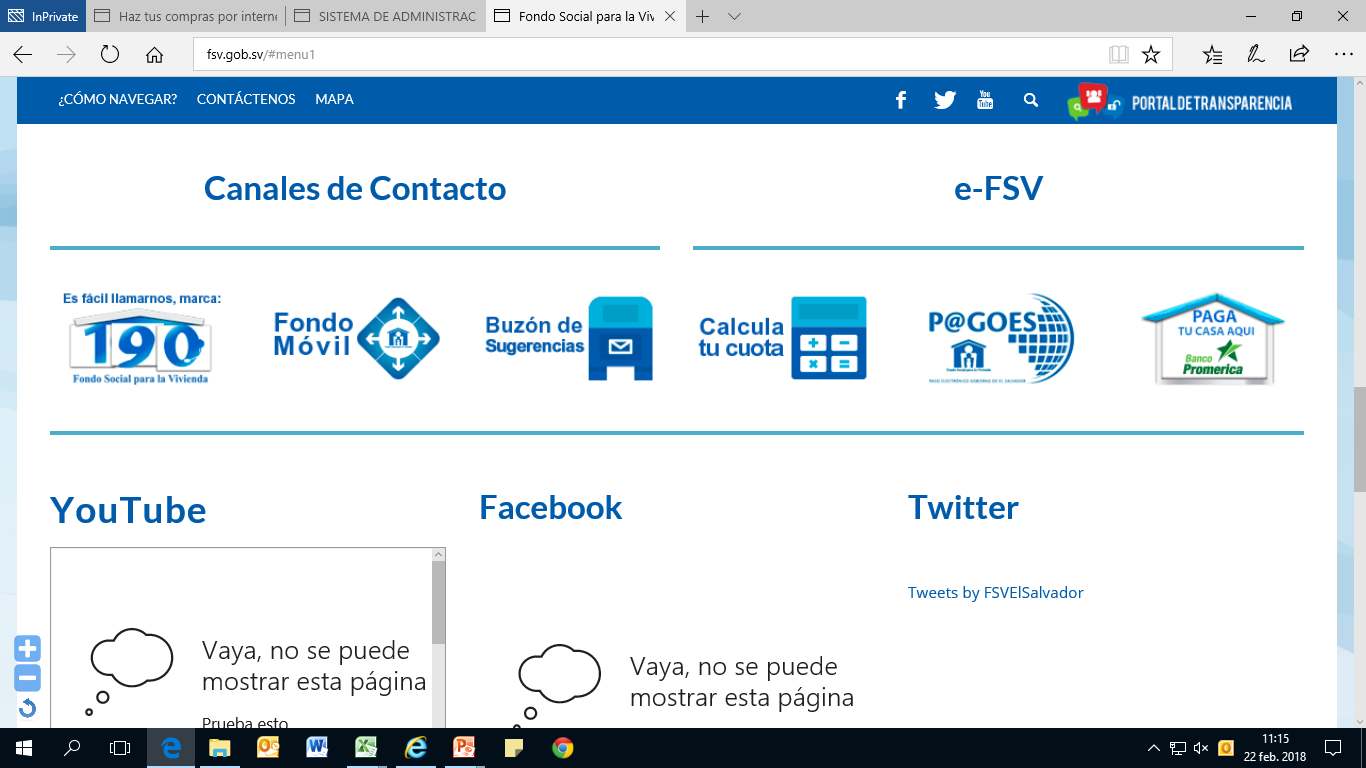 “Tu Fondo Móvil”: se participó en 232 eventos atendiendo 3,872 clientes:106 Visitas a empresas con 2,515 clientes atendidos; 5 Ferias de Viviendas en centros comerciales con 705 clientes atendidos;40 Ferias de Viviendas en Proyectos Vivienda Nueva con 307 clientes atendidos;81 eventos diversos relacionados a volanteo y perifoneo con 345 clientes atendidos.Se brindó 187 atenciones de servicios electrónicos tu Fondo Móvil a 1,800 clientes. Canales de pago.El FSV brinda una amplia red de puntos de pago:Pago Electrónico Gobierno de El Salvador (PAGOES), un total de 108,582 abonos a préstamos por un monto de US$13,042,684.09 millones;Pagos a través de sitio web con un total de 4,604 clientes matriculados;Pagos en más de 1,400 puntos de los diferentes bancos autorizados: Banco Cuscatlán, Banco Davivienda, Banco G&T Continental, Banco Promerica y Banco Hipotecario. Así mismo, se pueden realizar abonos, a través de todos los establecimientos de Puntoxpress, excepto Súper Selectos, y en los Corresponsales Financieros de Banco Promerica localizados en todo el país.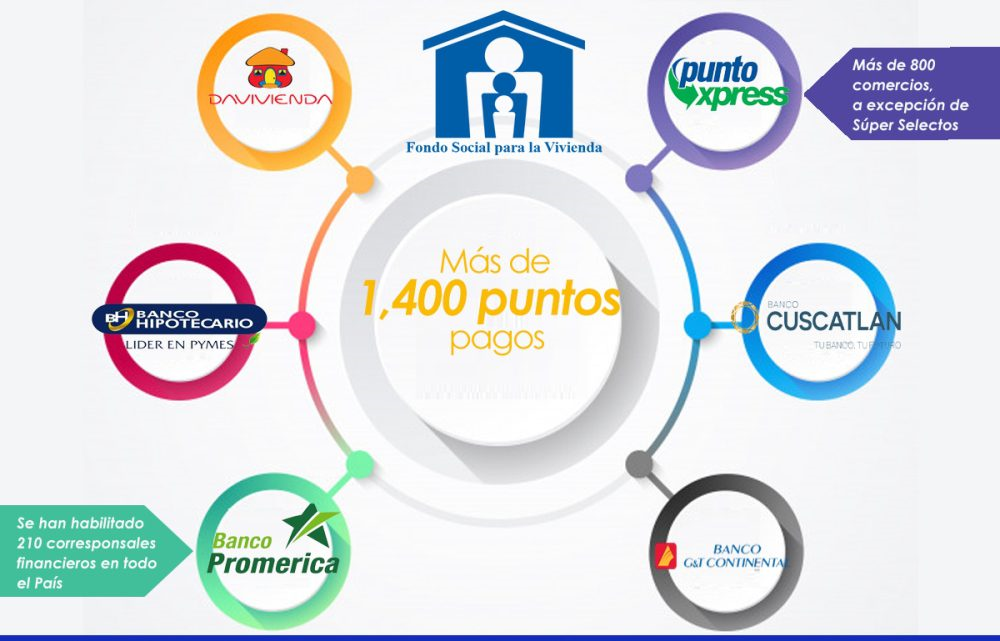 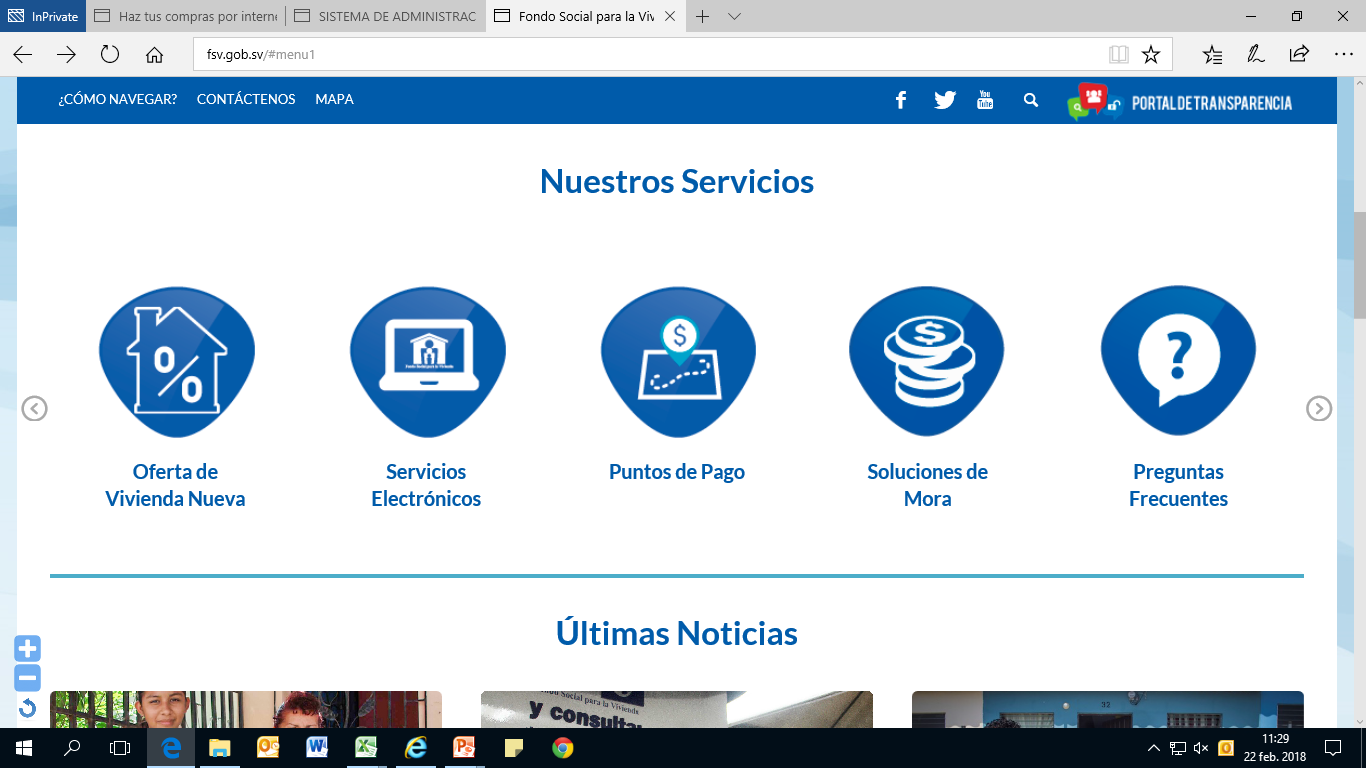 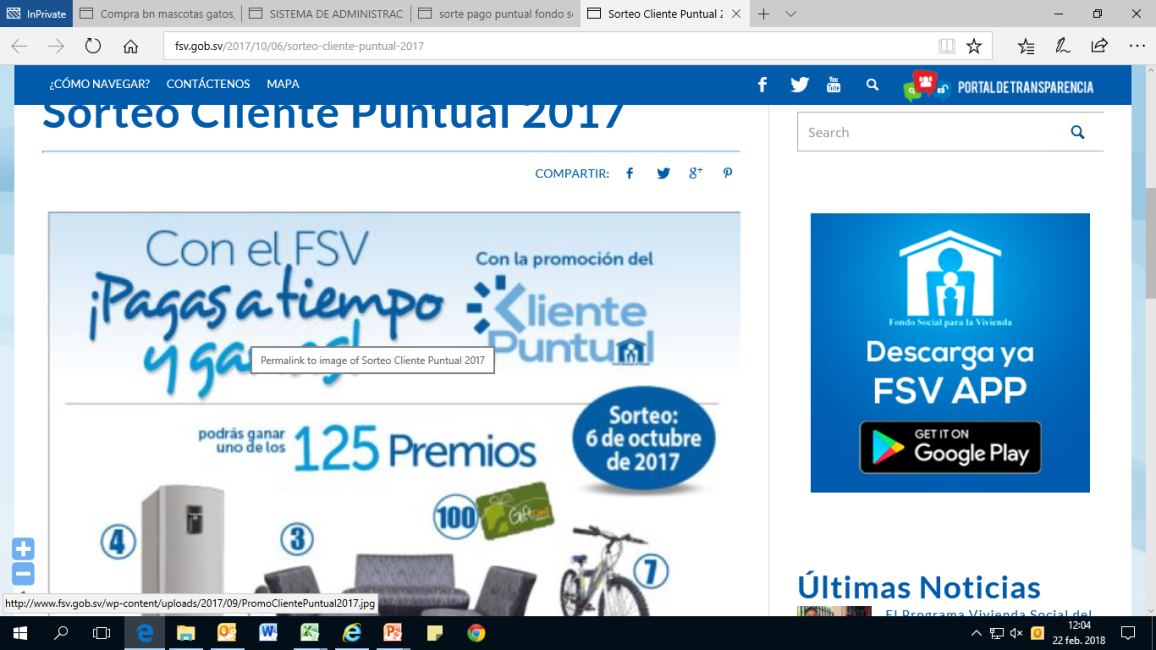 Medios electrónicosDe Junio 2018 – Mayo 2019 los clientes realizaron:123,258 consultas en Kioscos; 468,321 visitas en Sitio Web;165,091 consultas desde FSV APP;12,150 consultas a través de Facebook y 539 precalificaciones desde dispositivos móviles.Atención personalizada en todas sus AgenciasDe Junio 2018 a Mayo 2019 se atendieron 244,508 clientes de la siguiente manera:181,091 en Oficina Central; 23,433 en Agencia Santa Ana; 18,062 en Agencia San Miguel y 21,922 en Sucursal Paseo.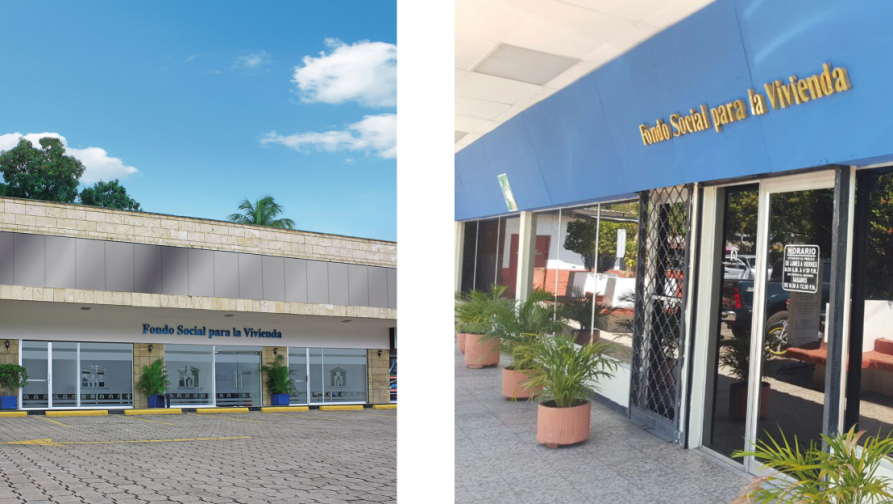 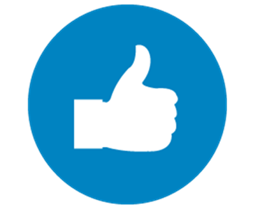 El índice de satisfacción al cliente fue de 91.62%.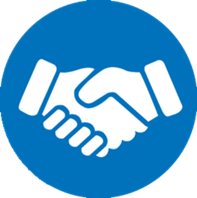 El índice de recomendación fue de 85.00%.TIPOFechas de auditorías externasFechas de auditorías externasFechas de auditorías externasFechas de auditorías externasFechas de auditorías externasFechas de auditorías externasFechas de auditorías externasFechas de auditorías externasFechas de auditorías externasFechas de auditorías externasFechas de auditorías externasTIPOMarzo 2009Abril 2010Mayo 2011Marzo 2012Abril 2013Abril 2014Febrero 2015Abril 2016Abril 2017Marzo 2018Abril 2019Puntos Fuertes76778985789Oportunidad de Mejora76121516151412111115Observación8671091014151286No Conformidad32232001110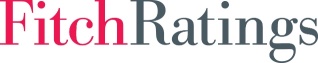 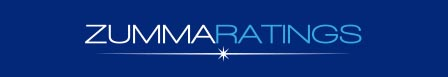 El FSV posee una alta rentabilidad y capital robusto derivado de las atribuciones otorgadas por la ley y la naturaleza híbrida entre intermediario financiero y administrador de fondeo cerrado de cotizaciones.Calidad moderada de activos, con indicadores de mora que muestran que la calidad de la cartera es notoriamente estable.Cuenta con fondeo estable compuesto por cotizaciones, financiamiento institucional y emisiones de deuda, provee a la institución una estabilidad elevada; además permite contar con una programación de flujos predecible, con un nivel bajo de pignoración del pasivo.Posee un desempeño financiero robusto y consistente a través de los años.La institución cuenta con un apalancamiento bajo; la acumulación de la totalidad de los resultados, asociada a la restricción sobre dividendos que impone su propia ley de creación, así como un crecimiento creditico modesto, permiten a la entidad mantener indicadores de capital elevados.El nivel de solvencia patrimonial favorece la flexibilidad financiera y respaldo a los activos de baja productividad.El volumen de las provisiones constituidas refleja una sana política de reconocimiento anticipado de pérdidas.Desempeño consistente en la generación de utilidades y adecuados índices de eficiencia administrativa y de rentabilidad patrimonial.En términos de calidad de activos se señala que el índice de mora continúa mejorando, la menor cobertura de reservas sobre vencidos, aumento de la cartera refinanciada/reestructurada y el desplazamiento del crédito hacia categorías de mayor riesgo.Presenta desempeño consistente en la generación de utilidades, ponderando favorablemente los adecuados indicadores de eficiencia y margen neto.Se prevé que la expansión en activos productivos conlleve a un mejor desempeño en términos de flujos para el FSV, manteniendo la tendencia de mejora en la calidad de los activos, lo que favorecerá un mejor perfil crediticio y financiero.GestiónJunio 2014 - Mayo 2018Junio 2018 - Mayo 2019Junio 2014 - Mayo 2019Publicación de Información Oficiosa:•       Marco Normativo2,3852332,618•       Gestión Estratégica45196547•       Marco Presupuestario1,0471481,195•       UAIP9522561,208•       Participación Ciudadana46652Total4,8817395,620Gestión de solicitudes de acceso a la información:•       Información oficiosa9721118•       Pública no oficiosa21755272•       Datos personales23242274•       Información confidencial26329•       Información reservada15015Total587121708Tiempo promedio de respuesta (días hábiles)*6.537.176.85Formas de contrataciónJunio 2014 - Mayo 2018Junio 2014 - Mayo 2018Junio 2014 - Mayo 2018Junio 2014 - Mayo 2018Junio 2018 - Mayo 2019Junio 2018 - Mayo 2019Junio 2018 - Mayo 2019Junio 2018 - Mayo 2019Junio 2014 - Mayo 2019Junio 2014 - Mayo 2019Formas de contrataciónNúmero%Millones $%Número%Millones $%NúmeroMillones $Libre gestión3,70097.8%$5.7617.7%55997.6%$1.3121.9%4,259$7.07Concurso público20.1%$0.070.2%00.0%$0.000.0%2$0.07Contratación directa130.3%$0.912.8%20.3%$0.040.7%15$0.95Licitación pública521.4%$16.0349.2%40.7%$3.5859.9%56$19.61Licitación pública por invitación100.3%$9.6029.5%00.0%$0.000.0%10$9.60Mercado Bursátil (BOLPROS)40.1%$0.190.6%81.4%$1.0517.5%12$1.24Total3,781100.0%$32.56100.0%573100.0%$5.98100.0%4,354$38.54Formas de contrataciónJunio 2014 - Mayo 2018Junio 2014 - Mayo 2018Junio 2014 - Mayo 2018Junio 2014 - Mayo 2018Junio 2018 - Mayo 2019Junio 2018 - Mayo 2019Junio 2018 - Mayo 2019Junio 2018 - Mayo 2019Junio 2014 - Mayo 2019Junio 2014 - Mayo 2019Formas de contrataciónNúmero%Millones $%Número%Millones $%NúmeroMillones $Concurso público----------Contratación directa38.8%$0.263.1%----3$0.26Licitación publica1544.1%$7.8492.3%228.6%$0.4142.5%17$8.25Libre gestión1647.1%$0.394.6%571.4%$0.5657.5%21$0.95Total34100.0%$8.49100.0%7100.0%$0.97100.0%41$9.46Formas de contrataciónA Mayo 2019Formas de contrataciónNúmeroLibre gestión6Licitación publica1Contratación directa0Mercado Bursátil (BOLPROS)7Total14DetalleJunio 2014- Mayo 2015Junio 2014- Mayo 2015Junio 2014- Mayo 2015Junio 2015 - Mayo 2016Junio 2015 - Mayo 2016Junio 2015 - Mayo 2016Junio 2016 - Mayo 2017Junio 2016 - Mayo 2017Junio 2016 - Mayo 2017Junio 2017 - Mayo 2018Junio 2017 - Mayo 2018Junio 2017 - Mayo 2018Junio 2018 - Mayo 2019Junio 2018 - Mayo 2019Junio 2018 - Mayo 2019DetalleMujeresHombresTotal MujeresHombresTotalMujeresHombresTotalMujeresHombresTotalMujeresHombresTotalPersonal activo243245488 247246493256244500260241501268251519Renuncias7411448246347235Finalización de contrato*11222---62841014Cancelación de contrato -11-11-22-11Personal destituido-11112-------22Instancias de PresentaciónJunio 2014 - Mayo 2018Junio 2018 - Mayo 2019Junio 2014 - Mayo 2019Fiscalía General de la República8No se registraron casos que denunciar8Tribunal de Ética GubernamentalNo se registraron casos que denunciarNo se registraron casos que denunciarNo se registraron casos que denunciarDetalleJunio 2014 - Mayo 2018Junio 2018 - Mayo 2019Junio 2014 - Mayo 2019Reclamos Recibidos13717154Balance GeneralMayo 2014Mayo 2015Mayo 2016Mayo 2017Mayo 2018Mayo 2019ActivoDisponibilidades$65.13$58.32$31.19$45.10$80.08$80.38Cuentas por cobrar$11.57$12.98$12.22$13.06$14.51$16.50Activo circulante$76.70$71.30$43.41$58.16$94.59$96.88No circulante PRÉSTAMOS Y DESCUENTOS (neto)$713.74$747.07$813.09$822..11$816.91$817.82Otros activos$17.13$17.11$17.07$19.63$19.01$15.70Total activo no circulante$730.87$763.74$830.16$841.74$835.92$833.52Total activo$807.57$835.48$873.57$899.90$930.51$930.40Cuentas de orden$200.80$221.44$232.38$246.43$247.86$268.40PasivoCuentas por pagar$8.97$12.04$10.33$9.40$9.31$9.50Pasivo circulante$8.97$12.04$10.33$9.40$9.31$9.50No circulantePréstamos $20.80$18.85$40.07$43.77$68.21$63.45Títulos valores$223.28$225.75$222.14$218.83$200.82$182.82Depósitos de cotizantes $245.25$237.67$227.64$217.79$207.35$197.03Otros pasivos$15.55$5.07$5.00$6.20$7.42$7.50Total pasivo no circulante$504.88$487.34$494.84$486.59$483.80$450.80Total pasivo$513.85$499.38$505.18$495.99$493.11$460.30Patrimonio estatalPatrimonio$6.64$6.64$6.64$6.64$6.64$6.64Superávit del ejercicio anterior$0.22$0.22$0.19$0.19$0.19$0.19Superávit por revaluación-$6.54$5.71$8.82$8.75$6.73Reservas$272.26$307.85$339.30$371.62$405.00$439.45Resultado del ejercicio$14.62$14.85$16.56$16.6416.82$17.09Total patrimonio estatal$293.73$336.10$368.39$403.91$437.40$470.10Total pasivo y patrimonio$807.58$835.48$873.57$899.90$930.51$930.40Cuentas de orden por contra$200.80$221.04$232.38$246.43$247.86$268.40CuentaJunio 2013 - Mayo 2014Junio 2014 - Mayo 2015Junio 2015 - Mayo 2016Junio 2016 - Mayo 2017Junio 2017 - Mayo 2018Junio 2018 - Mayo 2019IngresosFinancieros$69.58$69.32$72.30$73.31$75.33$76.71Otros ingresos$23.08$23.62$29.66$29.97$34.87$33.62Total ingresos$92.65$92.93$101.96$103.27$110.20$110.32GastosFinancieros$12.11$12.73$13.25$13.83$13.88$14.28Saneamiento de préstamos (neto).$20.71$21.33$20.69$23.32$26.13$30.02Otros gastos$29.46$27.88$34.85$33.72$36.63$31.29Total gastos$62.27$61.94$68.78$70.87$76.64$75.59Superávit del periodo$30.38$30.99$33.18$32.41$33.56$34.73Ejecución PresupuestariaPresupuesto Junio 2018 a Mayo 2019Ejecutado de Junio 2018 a Mayo 2019% (Ejecutado/Presupuesto)Pendiente de ejecutar%IngresosVenta De Bienes y Servicios$0.04$0.0490.84%0.0049.20%Ingresos Financieros y Otros$84.35$90.88107.74%-6.53-7.70%Transferencia Corrientes$0.01$0.01131.46%-0.002-31.50%Venta de Activos Fijos$0.12$0.50423.69%-0.39-323.70%Recursos de Inversiones Financieras$59.97$63.07105.18%-3.10-5.20%Endeudamiento Público$45.56$3.577.83%41.9992.50%Saldos de Años Anteriores$0.58$0.000.00%0.58100.00%Total Ingresos$190.60$158.0682.92%32.5617.10%EgresosRemuneraciones$12.80$12.94101.08%-0.14-1.10%Adquisición de Bienes Y Servicios$13.02$8.8968.26%4.1331.70%Gastos Financieros Y Otros$18.89$13.1569.59%5.7430.40%Transferencia Corrientes$11.03$8.5977.87%2.4422.10%Inversiones en Activos Fijos$5.25$1.6230.76%3.6469.20%Inversiones Financieras$104.62$85.5381.75%19.0918.20%Amortización Endeudamiento Público$25.01$25.46101.79%-0.45-1.80%Total Egresos$190.60$156.1781.92%34.4618.10%Junio 2014 –Mayo 2015Junio 2015 - Mayo 2016Junio 2016 – Mayo 2017Junio 2017 – Mayo 2018Junio 2018 – Mayo 2019Fuentes$168.83$216.77$192.13 $193.09  $168.11 Recuperación de Cartera Hipotecaria$131.87$140.87$146.63 $152.40  $151.95 Uso de Disponibilidad$6.71$27.52$0.00$0.00$0.00Crédito BANDESAL$0.00$22.78$11.97 $2.07 $0.00Crédito BCIE$0.00$0.00$10.00 $27.80 $3.57 Emisión CDVIS$18.63$13.30$14.14$0.00$0.00Otros Ingresos$11.62$12.31$9.39 $10.82  $12.59 Usos$168.83$216.77$178.09 $157.87  $164.68 Inversión en Cartera Hipotecaria$98.47$137.67$84.63 $76.79  $80.41 Gastos Administrativos$21.99$20.27$18.17$18.35  $19.96 Gastos Financieros y Otros$16.36$18.77$19.38$19.97  $20.88 Amortización de Endeudamiento Público$18.13$18.53$35.82$23.45  $26.39 Devolución de Cotizaciones$6.98$9.41$9.30$9.82  $9.03 Otros Egresos$6.90$12.10$10.79$9.49  $8.01 Inversión en unidadesNúmeroMonto Vivienda Nueva722$25.66 Vivienda Usada4,073$65.93 Otras Líneas 145$2.21 Sub total con desembolso 4,939$93.80 Activos Extraordinarios 1,128$8.38 Refinanciamientos 269$2.19 Sub total sin desembolso 1,396$10.56Total6,335$104.36PeriodoCréditos EscrituradosCréditos EscrituradosSalvadoreños BeneficiadosCréditos Vivienda NuevaCréditos Vivienda NuevaPeriodoNúmeroMillones $Salvadoreños BeneficiadosNúmeroMillones $Junio 2014 - Mayo 201930,437$543.15127,8356,484$191.50PeriodoSaldo BalanceSaldo BalanceSaldo BalanceEstado de Resultados Estado de Resultados PeriodoActivoPasivoPatrimonioIngresosGastosMayo 2019$930.40$460.30$470.10$110.32$75.59PeriodoDevolución CotizacionesDevolución CotizacionesSaldo CotizacionesColocación de Títulos ValoresPeriodoNúmeroMillonesMillonesMillonesJunio 2014 - Mayo 201978,479$44.84$197.92$200.83Programa Vivienda CercanaPrograma Vivienda CercanaPrograma Vivienda CercanaGéneroJunio 2014 - Mayo 2015Junio 2014 - Mayo 2015Junio 2015 - Mayo 2016Junio 2015 - Mayo 2016Junio 2016 - Mayo 2017Junio 2016 - Mayo 2017Junio 2017 - Mayo 2018Junio 2017 - Mayo 2018Junio 2018 - Mayo 2019Junio 2018 - Mayo 2019Junio 2014 - Mayo 2019Junio 2014 - Mayo 2019GéneroNúmeroMillonesNúmeroMillonesNúmeroMillonesNúmeroMillonesNúmeroMillonesNúmeroMillonesMujeres93$2.31127$4.3291$2.6485$1.9166$2.45462$13.64Hombres88$3.6799$4.1773$3.0661$2.1577$3.07398$16.12Total181$5.98226$8.49164$5.70146$4.06143$5.52860$29.76Programa Casa JovenPrograma Casa JovenPrograma Casa JovenGéneroJunio 2014 - Mayo 2015Junio 2014 - Mayo 2015Junio 2015 - Mayo 2016Junio 2015 - Mayo 2016Junio 2016 - Mayo 2017Junio 2016 - Mayo 2017Junio 2017 - Mayo 2018Junio 2017 - Mayo 2018Junio 2018 - Mayo 2019Junio 2018 - Mayo 2019Junio 2014 - Mayo 2019Junio 2014 - Mayo 2019GéneroNúmeroMillonesNúmeroMillonesNúmeroMillonesNúmeroMillonesNúmeroMillonesNúmeroMillonesMujeres204$3.86700$14.66410$8.79597$11.64592$10.932,503$49.88Hombres309$5.371,005$18.54570$11.27793$13.22668$11.353,345$59.75Total513$9.231,705$33.20980$20.061,390$24.861,260$22.285,848$109.62Programa Aporte y CréditoPrograma Aporte y CréditoPrograma Aporte y CréditoGéneroJunio 2014 - Mayo 2015Junio 2014 - Mayo 2015Junio 2015 - Mayo 2016Junio 2015 - Mayo 2016Junio 2016 - Mayo 2017Junio 2016 - Mayo 2017Junio 2017 - Mayo 2018Junio 2017 - Mayo 2018Junio 2018 - Mayo 2019Junio 2018 - Mayo 2019Junio 2014 - Mayo 2019Junio 2014 - Mayo 2019GéneroNúmeroMillonesNúmeroMillonesNúmeroMillonesNúmeroMillonesNúmeroMillonesNúmeroMillonesMujeres122$2.73183$4.19121$3.1585$1.8389$1.99599.8$13.89Hombres135$3.01182$5.03156$4.37105$2.4998$2.42676.4$17.33Total257$5.74365$9.22277$7.52190$4.32187$4.411,089$26.80Programa Vivienda SocialGéneroSeptiembre 2017 - Mayo 2018Septiembre 2017 - Mayo 2018Junio 2018 - Mayo 2019Junio 2018 - Mayo 2019Septiembre 2017 - Mayo 2019Septiembre 2017 - Mayo 2019GéneroNúmeroMillonesNúmeroMillonesNúmeroMillonesMujeres190$1.94364$3.74553.6$5.68Hombres163$1.67313$3.29476.2$4.96Total353$3.61677$7.031,030$10.64Programa Vivienda en AlturaPrograma Vivienda en AlturaPrograma Vivienda en AlturaGéneroNoviembre 2018 - Mayo 2019Noviembre 2018 - Mayo 2019GéneroNúmeroMillonesMujeres4$0.41Hombres5$0.45Total8$0.86GéneroJunio 2014 - Mayo 2015Junio 2014 - Mayo 2015Junio 2015 - Mayo 2016Junio 2015 - Mayo 2016Junio 2016 - Mayo 2017Junio 2016 - Mayo 2017Junio 2017 - Mayo 2018Junio 2017 - Mayo 2018Junio 2018 - Mayo 2019Junio 2018 - Mayo 2019Junio 2014 - Mayo 2019Junio 2014 - Mayo 2019GéneroNúmeroMillonesNúmeroMillonesNúmeroMillonesNúmeroMillonesNúmeroMillonesNúmeroMillonesMujeres2,777$46.293,371$63.172,158$40.492,468$40.502,744$47.7613,518$238.21Hombres3,750$67.904,397$83.162,791$54.042,982$49.122,687$45.8316,607$300.05Total6,527$114.197,768$146.334,949$94.535,450$89.625,431$93.5930,125$538.26